Name of Journal: World Journal of Gastrointestinal OncologyManuscript NO: 80215Manuscript Type: REVIEWTraditional Chinese medicine for transformation of gastric precancerous lesions to gastric cancer: A critical reviewZhong YL et al. TCM for GPL and GCYi-Lin Zhong, Peng-Qian Wang, Dan-Li Hao, Feng Sui, Feng-Bin Zhang, Bing Li Yi-Lin Zhong, Peng-Qian Wang, Dan-Li Hao, Feng Sui, Bing Li, Institute of Chinese Materia Medica, China Academy of Chinese Medical Sciences, Beijing 100700, ChinaFeng-Bin Zhang, Department of Gastroenterology, The Fourth Hospital of Hebei Medical University, Shijiazhuang 050011, Hebei Province, ChinaAuthor contributions: Zhong YL and Wang PQ contributed equally to this study; Li B and Wang PQ conceptualized the study; Wang PQ and Zhong YL wrote the initial manuscript; Hao DL, Sui F, and Zhang FB participated in the preparation of key figures and tables; all authors were involved in the critical revisionSupported by the National Natural Science Foundation of China, No. 81904064; Scientific and Technological Innovation Project of China Academy of Chinese Medical Sciences, No.CI2021A03804 and No. CI2021A05052; and Fundamental Research Funds for the Central Public Welfare Research Institutes, No. ZZ14-YQ-023, No. ZXKT21017, and No. ZXKT21024.Corresponding author: Bing Li, MD, Associate Research Scientist, Institute of Chinese Materia Medica, China Academy of Chinese Medical Sciences, No. 16 Nanxiaojie, Dongzhimennei, Beijing 100700, China. libingtcm@163.comReceived: September 20, 2022Revised: December 6, 2022Accepted: December 27, 2022Published online: January 15, 2023AbstractGastric cancer (GC) is a common gastrointestinal tumor. Gastric precancerous lesions (GPL) are the last pathological stage before normal gastric mucosa transforms into GC. However, preventing the transformation from GPL to GC remains a challenge. Traditional Chinese medicine (TCM) has been used to treat gastric disease for millennia. A series of TCM formulas and active compounds have shown therapeutic effects in both GC and GPL. This article reviews recent progress on the herbal drugs and pharmacological mechanisms of TCM in preventing the transformation from GPL to GC, especially focusing on anti-inflammatory, anti-angiogenesis, proliferation, and apoptosis. This review may provide a meaningful reference for the prevention of the transformation from GPL to GC using TCM.Key Words: Gastric cancer; Gastric precancerous lesions; Traditional Chinese medicine; Formulas; Pharmacological mechanism; Inflammation-cancer transformation©The Author(s) 2023. Published by Baishideng Publishing Group Inc. All rights reserved.Citation: Zhong YL, Wang PQ, Hao DL, Sui F, Zhang FB, Li B. Traditional Chinese medicine for transformation of gastric precancerous lesions to gastric cancer: A critical review. World J Gastrointest Oncol 2023; 15(1): 36-54URL: https://www.wjgnet.com/1948-5204/full/v15/i1/36.htmDOI: https://dx.doi.org/10.4251/wjgo.v15.i1.36Core Tip: Precancerous lesions are precursors of gastric cancer (GC). The molecular mechanism of the transformation of precancerous lesions into GC remains unclear. This article reviews the mechanism of traditional Chinese medicine in the treatment of precancerous lesions and GC, and describes the relationship between the molecular mechanisms of Chinese medicine in treating these two pathological stages, providing a research idea for blocking GC progression through the gastric precancerous lesion stage.INTRODUCTIONGastric cancer (GC) is the fifth most commonly diagnosed cancer and the fourth leading cause of cancer-related death worldwide[1]. The direct cause of high mortality in GC is that early GC may occur without any specific symptoms and cannot be treated promptly[2]. Therefore, it is particularly important to prevent GC in early stage[3]. In the 19th century, Virchow proposed “the origin of cancer as a site of chronic inflammation”[4]. Mostly, gastric carcinogenesis is a chronic pathological process, from chronic superficial gastritis, atrophic gastritis, intestinal metaplasia (IM), gastric epithelial dysplasia (GED), to GC, which was demonstrated as the typical process of “inflammation-cancer transformation”[5]. IM and GED are the main pathological stages of gastric precancerous lesions (GPL)[6]. GPL is the last stage before the occurrence of GC. Once this stage is attained, the probability of GC increases by at least 10-fold[7,8]. Therefore, intervention of at the GPL stage and reversal of malignant transformation are of great importance for the prevention of GC. Currently, there is no recommended treatment for GPL in western medicine[9]. The only therapeutic treatment, endoscopic mucosal dissection, is applicable to cases of severe dysplasia and early GC[10]. Helicobacter pylori (H. pylori) eradication and supplementation with vitamins and minerals exert a positive effect on the treatment of GC; however, the current research is not sufficient to support their therapeutic effects on GPL[11].Inflammation, angiogenesis, and proliferation are the three most important histological features of the transformation from GPL to GC[12-14]. Chronic inflammation is the core driver of GC[15,16]. Inflammation promotes angiogenesis, and its progression depends on the speed of angiogenesis[17,18]. Simultaneously, inflammatory cells are almost inseparable from tumor cells, and the proliferation of tumor cells is directly related to the promotion of inflammation[19]. Moreover, the microenvironment created by tumors can promote further proliferation of inflammatory cells[20]. Angiogenesis can also promote the proliferation of tumor cells[21]. Furthermore, the establishment of a large number of new blood vessels also means that the tumor is about to transition from the dormant to the malignant stage[22]. An important feature is that when the diameter of the tumor tissue is larger than 1-2 mm, it relies heavily on neovascularization to deliver nutrients and clear metabolic wastes in tumor cells[23]. Clinically, tumor angiogenesis is believed to be directly proportional to tumor malignancy[24]. Seeking drugs that regulate the proliferation, inflammation, and angiogenesis of GPL and GC may be a promising avenue for improving clinical efficacy and further drug discovery.GPL is generally defined as “stomach distension” and “stomach pain”, according to traditional Chinese medicine (TCM) theory, with symptoms including fatigue and weakness, dizziness and wasting, grayish-yellow face, and a pale and dark tongue. TCM has been used for millennia to treat GPL. A series classical formula (fangjis) was documented in Treatise on Febrile Diseases, and Prescriptions of the Pharmacy Bureausuch, and showed curative effects for GPL. For example, the sijunzi decoction, which can be dated back to 1151 AD, was effective in treating both precancerous lesions[25,26] and GC[27,28]. Currently, a variety of traditional Chinese patent medicines, such as the Weiqi decoction[29], WeiFuChun (WFC)[30], and Weipixiao (WPX)[31] have been developed for GPL. Many clinical studies have also suggested that TCM can hinder the transformation process of inflammation and cancer, treat precancerous lesions and early GC, and improve the progression of advanced GC (Table 1). For instance, WFC is a Chinese herbal compound approved by the National Medical Products Administration to treat GPL. Clinical trials have shown that WFC can significantly improve the pathological conditions of patients with GPL compared to vitamin C, especially in the case of atrophy or IM[16]. Moreover, with the advantages of TCM in precancerous lesions and GC, TCM has received increasing attention, and a growing number of clinical studies have been registered at ClinicalTrials.gov, such as the Jianpi Yangzheng Xiaozheng decoction (NCT03823248) and Yiqi Wenyang Jiedu decoction (NCT05229809).Many experimental studies have investigated the efficacy and mechanisms of TCM. For example, WFC can increase the secretion of pepsin by inhibiting the MAPK signaling pathway, thereby regulating the weight of rats with GPL and improving histopathological changes in the gastric mucosa[32]. Another study showed that Ginsenoside Rb1 (GRb1), which is contained in WFC, can prevent the occurrence and progression of GPLs by reducing the protein expression and nuclear translocation of β-catenin, interfering with the interaction of β-catenin/TCF4, and inhibiting the transcriptional activity of downstream genes, including c-myc, Cyclin D1 and Birc5[33]. Therefore, it is important to study the effect of TCM on GPL to improve the clinical efficacy and transformation of drug research and development (R&D). In this study, we summarize the mechanisms and targets of TCM in the treatment of GPL and GC, with a particular focus on their action in the processes of inflammation, angiogenesis, cell proliferation, and apoptosis. MECHANISM OF TCM IN THE TREATMENT OF GPLThe GPL stage is a critical stage in the development of GC. The intervention goal of GPL is to reverse malignant transformation and block the progression to GC. However, the molecular mechanisms underlying GPL have not yet been fully elucidated. Many TCMs have been shown to be effective in the treatment of GPL, focusing on the regulation of proliferation and apoptosis, anti-inflammation, and inhibition of angiogenesis (Tables 2 and 3, Figure 1).Regulating proliferation and apoptosis related to GPLIn GPL and GC, the imbalance between proliferation and apoptosis of gastric epithelial cells may be the direct cause of malignant progression[34]. The PI3K/Akt/mTOR signaling pathway can regulate growth in normal cells and in cancers, and the activation of the Akt pathway through PI3K is directly related to tumorigenesis[35]. Pathological changes in the PI3K/Akt/mTOR pathway usually include downregulation of the tumor suppressor gene PTEN, abnormal activation of PI3K, and overexpression/hyperactivation of Akt[36]. Erianin, which is one of the most important natural compounds in Dendrobium, can be directly extracted from Dendrobium. Moreover, dendrobium species are widely used to treat various digestive diseases. Wang et al[37] confirmed that Erianin can significantly reduce Harvey rat sarcoma viral oncogene homolog (HRAS), thereby inhibiting the downstream PI3K/Akt signal pathway; hence, it plays a role in the treatment of precancerous lesions. Green tea polyphenols have been recognized for their anti-GC effects. Epigalocatein gallate is the main component of green tea polyphenols. Similarly, Zhu et al[38] found that epigallocatechin gallate inhibits the downstream PI3K/Akt/mTOR signaling pathway by promoting PTEN expression. This process achieves a balance between cell proliferation and apoptosis. The Wnt/β-catenin signaling pathway is a conserved pathway that plays an important role in maintaining intracellular homeostasis[39]. Inappropriate activation of the Wnt/β-catenin signaling pathway often occurs in GPL gastric epithelial cells, which may be one of the reasons for the transition from GPL to GC[40,41]. Weipixiao is a TCM compound that is found in Radix Astragali, Radix Pseudostellariae, Rhizoma Atractylodis Macrocephalae, Radix Salviae Miltiorrhiz, Herba Hedyotis Diffusae, and other TCMs. It is widely used for the management of GPL in clinical practice. Zeng et al[33] found that Weipixiao can inhibit cell proliferation and induce apoptosis by inhibiting abnormal activation of the Wnt/β-catenin signaling pathway, while GRb1 can inhibit β-catenin protein expression. Downstream targets, such as c-myc, Cyclin D1, Lgr5, MMP-7, and Birc5, in this pathway are inhibited. Autophagy is an intracellular catabolic process[42]. Current research shows that promoting autophagy in the early stages of tumorigenesis has a positive significance in cancer treatment[43]. The Chinese medicine monomer, Astragaloside IV (As-IV), regulates autophagy by mediating the Ambra1/Beclin1 complex[44].Regulating inflammation signaling pathways of GPLInflammation is the key to the progression of GPL to GC. Currently, it is generally believed that the noncanonical nuclear factor-kappaB (NF-κB) and STAT3 signaling pathways are the two major signaling pathways that connect inflammation and cancer, and they link inflammation and cancer through synergistic action[45,46]. As one of the most important signaling pathways in the inflammatory response[47], the NF-κB signaling pathway can lead to the transcriptional activation of many pro-inflammatory mediators, including tumour necrosis factor alpha (TNF-α), interleukin-8 (IL-8), and IL-6[48]. Because it also regulates cell proliferation, angiogenesis, metabolism, inflammation, and cell migration and is in the key position of these mechanism-related pathways, it is not difficult to explain why this pathway has become the most important bridge connecting GPL and GC[49]. Calycosin may play an anti-inflammatory role by regulating the integrin β1/NF-κB/DARPP-32 pathway and downregulating STAT3 expression[50]. The upregulated expression of vascular endothelial growth factor (VEGF) and hypoxia-inducible factor 1α (HIF-1α) in cells under hypoxic conditions lead to an inflammatory reaction[51]; therefore, WQD can play an anti-inflammatory role by inhibiting the HIF-1 signaling pathway[29].In addition, TCM monomers and compounds can regulate various inflammatory factors. TCM monomers and compounds can also regulate a variety of inflammatory factors, including IL-6, TNF-α, IL-1, IL-8, COX-2, and IL-2. Among these, TNF-α, IL-6, and IL-8 can be regulated by more than three types of Chinese herbs. For example, TNF-α can be regulated by Tomentosin[52], artemisinin (ART)[53], rosmarinic acid (RA)[54], scutellarin (SC)[55].Inhibition of angiogenesis signaling pathways and targets of GPLHIF-1α binds to the target gene VEGF, and then leads to the transcription of Pro angiogenic protein, which is an important reason for the formation of new blood vessels, or neovasculogenesis[56,57]. Therefore, stabilizing the HIF-1α/VEGF pathway is of great significance for improving angiogenesis under hypoxic conditions. A study showed that early angiogenesis in GPL tissue is accompanied by HIF-1α and VEGF-A activation[58]. Both atractylenolide III (ATIII)[58] and WPX[59] can inhibit the HIF-1α/VEGF signaling pathway, and WPX can also inhibit the downstream targets of the pathway, such as ERK1/Cyclin D1. It then plays a role in angiogenesis inhibition.OTHER MECHANISMS OF ACTION IN THE TREATMENT OF GPLRegulate GPL related metabolismMetabolic disorder is a hallmark of GC, the most significant of which are disorders of glucose metabolism[60]. In contrast to normal cells, GC cells preferentially choose glycolysis as the main way to obtain energy, even under conditions of sufficient oxygen[61]. The rapid proliferation of GC cells depends largely on glycolysis[62]. Studies have found that glycolysis also occurs in GPL; therefore, glycolysis is likely to be one of the key points in the transition from GPL to GC[63]. Ginsenoside Rg3 (GRg3) blocks glycolysis by inhibiting the PI3K/AKT pathway and downregulating downstream miRNA-21[63], whereas WPX inhibits the PI3K/AKT/mTOR pathway by upregulating upstream miRNA-34a, and then blocks glycolysis[64]. Interestingly, both WPX and As-IV can regulate LDHA, MCT4, HIF-1α, and CD147 targets inhibits glycolysis[65].Reverse GPL related epithelial-mesenchymal transitionEpithelial-mesenchymal transformation (EMT) refers to the transformation of epithelial cells into mesenchymal cells under specific conditions. EMT is a physiological process that occurs during tissue self-repair[66]. When it is out of control, it may lead to fibrosis, angiogenesis, loss of normal organ function, and cancer, making it one of the key characteristics of GC[67]. Gallic acid (GA) is found in many TCMs. As early as 1552 AD, the Compendium of Materia Medica recorded the method for obtaining GA and its medicinal properties. Liao et al[68] found that GA can inhibit the EMT process by downregulating the Wnt/β-catenin signaling pathway, thereby inhibiting the malignant proliferation of MC cells and finally achieving the goal of treating GPL. The Manpixiao Decoction is a compound used in Chinese medicine. Li et al[69] confirmed that this compound could inhibit the progression of PLGC by reducing the occurrence of systemic inflammatory reactions in the local gastric mucosa and inhibiting the EGFR-PI3K-AKT related EMT pathway.MECHANISM OF TCM IN THE TREATMENT OF GCA variety of TCM formulas and active compounds have been demonstrated to be effective in the treatment of GC, mainly involving the regulation of proliferation, apoptosis, and inflammation (Tables 2 and 3, Figure 1).Regulating proliferation and apoptosis related to GCThe imbalance between cell proliferation and apoptosis destroys tissue homeostasis and promotes tumor occurrence[70]. Therefore, regulating the proliferation and apoptosis of GC cells is an important therapeutic strategy for preventing GC progression[71]. In GC, the PI3K/AKT/mTOR pathway is often activated, and this pathway plays a role in promoting cancer progression[72]. Multiple targets of this pathway have been shown to be mutated or otherwise dysregulated during tumorigenesis[73]. Naringin and pectinarigenin (PEC) can inhibit the PI3K/Akt signaling pathway, and PEC can also inhibit downstream mTOR[74,75]. Weifufang promoted the upregulation of PTEN and inhibited the PI3K/Akt signaling pathway[76]. Aloin (ALO) inhibits the Akt/mTOR signaling pathway mediated by NOX2-ROS[77]. They can both play a role in inhibiting cell formation. Recent studies have shown that the STAT signaling pathway has a strong carcinogenic potential, which can promote proliferation and has an extremely significant anti-apoptotic effect[78,79]. Therefore, dysregulation of the STAT3 signaling pathway is common in GC[80]. Ponicidin can induce apoptosis in MKN28 cells, which may be related to the inhibition of the VEGFR2-mediated JAK2-STAT3 signaling pathway[81]. The study showed that micheliolide inhibited the growth of GC in vitro and in vivo, and this effect was related to downregulation expression of IL-6 and thus inhibition of the STAT3 pathway[82]. ALO can inhibit cell proliferation by inhibiting the NOX2-ROS mediated Stat3 signal pathway[77].Anti-Inflammation related signaling pathways and targets of GCThe occurrence of GC is mostly the result of inflammation, and blocking the inflammatory signaling pathway is essential for the treatment of GC[83]. During GC, continuous activation of NF-κB leads to chronic inflammation and further tumorigenesis. ART and its derivatives can be used to treat GC caused by H. pylori infection by downregulating inflammatory factors and inhibiting the NF-κB signaling pathway in vivo. The STAT3 signaling pathway plays an important role in the development of inflammation-related GC, and its activation can induce tumors to promote inflammation[84,85]. RA can downregulate the anti-inflammatory factor IL-10 and upregulate pro-inflammatory cytokines such as TNF-α and IL-1β Expression of. Inhibition of IL-6/STAT3 pathway[54].Inhibition of angiogenesis signaling pathways and targets of GCWithout angiogenesis, it is difficult to achieve large-scale proliferation and invasion of GC cells[86]. Angiogenesis in GC is regulated by a variety of angiogenic or anti-angiogenic factors[87]. For example, VEGF is the most representative promoter of angiogenesis. Currently, it is considered one of the most promising targets for the treatment of GC[88]. Therefore, Weining granules inhibit angiogenesis by downregulating VEGF expression[89]. As an upstream regulator of VEGF, HIF-1α also plays a role in regulating other pro angiogenic factors and anti-angiogenic factors[90,91]. Therefore, the inhibition of HIF-1α and VEGF expression may be the direct reason for GRg3’s excellent inhibition of angiogenesis[92].OTHER MECHANISMS OF ACTION IN THE TREATMENT OF GCRegulate GC related metabolismCancer is usually considered a metabolic disease because cancer cells proliferate rapidly by reprogramming their energy metabolism. Glycolysis is the main mechanism by which GC cells obtain energy[93,94]. Current research has shown that many TCMs can inhibit abnormal metabolic processes. Licochalcone A (Lic A) is an important active compound extracted from licorice that has anti-inflammatory, antibacterial, antioxidant, antitumor, and other activities. Wu et al[95] found that Lic A inhibits glycolysis by blocking the Akt/HK2 pathway. In nature, baicalein mainly exists in Scutellaria baicalensis Georgi and has anti-inflammatory, antibacterial, and other effects. Chen et al[96] found that baicalein can inhibit glycolysis by regulating the PTEN/Akt/HIF-1α signaling pathway.Reverse GC related EMTIn the malignant progression of GC, tumor cells use the process of EMT to change their cell morphology to improve their invasiveness, metastatic ability, and drug resistance[97,98]. Therefore, the inhibition of EMT is a key factor in the treatment of GC. Wang et al[99] found that Poria acid can inhibit the EMT process by significantly increasing the expression of E-cadherin and inhibiting the expression of N-cadherin and Vimentin, thereby inhibiting the invasion and metastasis of GC cells. Babaodan (BBD) is a TCM compound that has been used in clinical treatment since the Ming Dynasty, (more than 400 years ago). Modern research has found that Babaodan has significant anti-tumor, anti-inflammatory, immune regulatory effects, as well as other effects. Liu et al[100] found that BBD can inhibit the TGF-β/Smad signaling pathway, thereby inhibiting TGF-β-induced EMT.Improved GC related immune regulationCompared with other therapies, immunotherapy has the characteristics of lasting remission, improving the quality of life of patients, and prolonging survival[101], which brings new hope to most patients with GC[102]. Modern experimental studies have found that many TCMs regulate immunity and eliminate immune disorders[103]. Oleanolic acid is widely found in many TCMs, such as hawthorns and black plums. Lu et al[104] found that OA destroyed IL-1 in GC cells β/NF-κB/TET3 axis, leading to DNA hypomethylation and downregulation of PD-L1. This suggests that OA can be used as an epigenetic modulator in GC immunotherapy. In addition, sophoridine, a monomer of TCM, regulates immune function and can act on macrophages and CD8+ T cells, thus reshaping the immune microenvironment of GC[105].Suppress GC related intrusion and migrationThe invasion and migration of cancer cells play an important role in tumor metastasis, and distant metastasis of GC is a direct cause of high mortality[106,107]. A variety of Chinese herbal monomers and compounds have been used, including crocin[108], betulinic acid[109], ALO[77], 18 β-glycyrrhetinic acid[110], baicalein[111], and YangZheng Sanjie decoction[112].Kill Helicobacter pyloriAs early as 1994, H. pylori was identified as a carcinogen in GC[113]. Currently, it is the first type of carcinogen to be identified in GC. Reducing H. pylori infections is an important means of preventing and treating GC[114]. The TCM monomers piperine[115], ART[53] and SC[55] have been proven to have corresponding therapeutic potentials.CONCLUSIONAs early as 40 years ago, GC was recognized as the end result of further development of GPL[116]. Recently, knowledge of the molecular basis of GC and GPL has been accumulating rapidly[117]. However, the molecular mechanism of the transformation from GPL to GC remains unclear[118]. In this study, we reviewed the progress of TCM in treating GPL and GC, while aiming to investigate the potential therapeutic treatment of TCM on the transformation from GPL to GC.In this review (Tables 1-3, Figure 1), we found that multiple mechanisms of TCM can be identified in the treatment of both GPL and GC. The abnormal activation of the PI3K/ATK, NF-κB, IL-6/STAT3, and HIF-1α/VEGF signaling pathways in both GPL and GC indicated that some pathological changes in GC occurred as early as in the GPL stage. Therefore, in the treatment of GC, secondary prevention should be moved to the GPL stage[119]. According to these studies, active components of TCM, such as Epigallocatechin Gallate, GRg3, AT-III and AS-IV, showed multiple therapeutic effects on both GPL and GC via different targets and signaling pathways. This suggests that these active ingredients may have the therapeutic potential to block the transition from GPL to GC through these targets and signaling pathways. For example, GRg3 has a significant anti-angiogenic effect in both the GPL and GC processes. In the GPL stage, GRg3 can inhibit angiogenesis by downregulating GLUT1 and GLUT4[120], and suppressing the PI3K/Akt/mTOR pathway and downstream HIF-1α[63]. In GC, GRg3 can also reduce HIF-1α, thereby reducing tumor angiogenesis[121]. This has revealed that in the process of progression from GPL to GC, the pro angiogenic effect of HIF-1α may be a theme throughout the two pathological stages. GLUT1, GLUT4, and other proteins may be potential targets for the progression of GPL to GC. In a broader perspective, the existence of the same TCM compound with obvious therapeutic effect both on GPL and GC indicate that “dual effects” in treating GC and its precancerous lesions: when TCM is used to treat GPL, it also eliminates the possibility of GC as a malignant progression.Many cancers, including GCs, are preceded by precancers. Treating precancers to prevent GC is essential for reducing GC-associated morbidity and mortality. Effective cancer prevention is the best way to stop cancer, and TCM have been shown to be effective in preventing cancer[122]. GRb1, Notoginsenoside R1, AS-IV, GRg3, AT-III, Calycosin, and other active ingredients have shown a variety of therapeutic effects in the treatment of precancerous lesions, including anti-proliferation and apoptosis induction, anti-angiogenesis, inhibition of glycolysis, and anti-inflammatory activities, including PI3K/Akt, Wnt/β-catenin, NF-κB, and STAT3 signaling. Clinically, Chinese herbal medicines containing these active ingredients are often used to treat precancerous lesions, such as ginseng, Panax notoginseng, Atractylodes, Astragalus membranaceus, and Pseudostellariae radix. These TCMs are usually combined to form a TCM compound for the clinical treatment of precancerous lesions, such as WPX, Sancao Tiaowei decoction, and Guiqi Baizhu prescriptions. Interestingly, the mechanisms of action of these active ingredients and TCM prescriptions in the treatment of precancerous lesions are not the same, which suggests that the curative effects of TCM are not caused by single chemical entities but result from their multi-ingredient prescription[123]. Chinese medicine differs from Western medicine in that many compounds in Chinese medicine act on multiple targets simultaneously, producing significant therapeutic effects[124]. For example, WPX can regulate proliferation and apoptosis by regulating the Wnt/β-catenin and Wnt/GSK3β pathways, playing an anti-angiogenic role by inhibiting the angiogenic factors HIF-1α, VEGF, and ERK1/CylinD1 pathway, and inhibiting glycolysis by regulating the miRNA-34a/PI3K/AkT/mTOR pathway. Interestingly, the Chinese herbal monomers contained in this formula, such as GRb1, AS-IV, AT-III, and Calycosin, can also regulate proliferation, apoptosis, angiogenesis, and glycolysis, and the targets of these monomers from WPX are not exactly same as those of WPX. In this comparison, TCM compounds change the mechanism of action of a single compound through the combination of a variety of TCMs and lead the creation of a new mechanism of action. This feature is precisely an advantage of TCM in treating GPL, as these medicines block its progression to GC, and fill the gap of Western medicine in treating GPL.Clinical trials are one of the most reliable sources of evidence that guide medical practice. Current western medicine therapy for GPL generally includes the eradication of H. pylori, vitamin supplements, and other treatments[10]. However, for patients with advanced GPL, such as the IM stage, whether eradication of H. pylori have therapeutic effects remain controversial[125]. Compared with Western medicine, TCM has a curative effect at all stages of GPL. Currently, clinical trials have confirmed that TCM can block the progression of GPL to GC[126,127]. Taking WFC as an example, compared with vitacoenzyme (Vit), the total effective rates of the WFC and Vit groups in alleviating the degree of atrophy were 80.00% and 23.33%, respectively. The total effective rates of relieving IM in the WFC and Vit groups were 73.33% and 26.67%, respectively[16]. Notably, primary outcome measures, such as overall survival and 5-year survival rates, were employed in majority of these trials. These “head-to-head” trials demonstrated the efficacy of TCM in preventing the transformation of GPL to GC. Nevertheless, compared to the various mechanisms of TCM against GPL and GC reported by experiments, the development of relevant clinical trials is still insufficient. In the future, more attention should be paid to the development of clinical trials of GPL and GC with TCM.REFERENCES1 Sung H, Ferlay J, Siegel RL, Laversanne M, Soerjomataram I, Jemal A, Bray F. Global Cancer Statistics 2020: GLOBOCAN Estimates of Incidence and Mortality Worldwide for 36 Cancers in 185 Countries. CA Cancer J Clin 2021; 71: 209-249 [PMID: 33538338 DOI: 10.3322/caac.21660]2 Zhang C, Chen Z, Zhou X, Xu W, Wang G, Tang X, Luo L, Tu J, Zhu Y, Hu W, Xu X, Pan W. Cantharidin induces G(2)/M phase arrest and apoptosis in human gastric cancer SGC-7901 and BGC-823 cells. Oncol Lett 2014; 8: 2721-2726 [PMID: 25364455 DOI: 10.3892/ol.2014.2611]3 Shin VY, Ng EK, Chan VW, Kwong A, Chu KM. A three-miRNA signature as promising non-invasive diagnostic marker for gastric cancer. Mol Cancer 2015; 14: 202 [PMID: 26607322 DOI: 10.1186/s12943-015-0473-3]4 Coussens LM, Werb Z. Inflammation and cancer. Nature 2002; 420: 860-867 [PMID: 12490959 DOI: 10.1038/nature01322]5 Correa P. Human gastric carcinogenesis: a multistep and multifactorial process--First American Cancer Society Award Lecture on Cancer Epidemiology and Prevention. Cancer Res 1992; 52: 6735-6740 [PMID: 1458460]6 You WC, Li JY, Blot WJ, Chang YS, Jin ML, Gail MH, Zhang L, Liu WD, Ma JL, Hu YR, Mark SD, Correa P, Fraumeni JF Jr, Xu GW. Evolution of precancerous lesions in a rural Chinese population at high risk of gastric cancer. Int J Cancer 1999; 83: 615-619 [PMID: 10521796 DOI: 10.1002/(sici)1097-0215(19991126)83:5<615::aid-ijc8>3.0.co;2-l]7 Kim YI, Park JY, Kim BJ, Hwang HW, Hong SA, Kim JG. Risk of metachronous gastric neoplasm occurrence during intermediate-term follow-up period after endoscopic submucosal dissection for gastric dysplasia. Sci Rep 2020; 10: 6747 [PMID: 32317745 DOI: 10.1038/s41598-020-63722-0]8 Lin Z, Luo M, Chen X, He X, Qian Y, Lai S, Si J, Chen S. Combined Detection of Plasma ZIC1, HOXD10 and RUNX3 Methylation is a Promising Strategy for Early Detection of Gastric Cancer and Precancerous Lesions. J Cancer 2017; 8: 1038-1044 [PMID: 28529617 DOI: 10.7150/jca.18169]9 Zhao S, Zhang X, Wang J, Ge J, Liu J. Endoscopic resection versus surgery for early gastric cancer and precancerous lesions: a meta-analysis. Springerplus 2016; 5: 678 [PMID: 27350915 DOI: 10.1186/s40064-016-2273-7]10 Pimentel-Nunes P, Libânio D, Marcos-Pinto R, Areia M, Leja M, Esposito G, Garrido M, Kikuste I, Megraud F, Matysiak-Budnik T, Annibale B, Dumonceau JM, Barros R, Fléjou JF, Carneiro F, van Hooft JE, Kuipers EJ, Dinis-Ribeiro M. Management of epithelial precancerous conditions and lesions in the stomach (MAPS II): European Society of Gastrointestinal Endoscopy (ESGE), European Helicobacter and Microbiota Study Group (EHMSG), European Society of Pathology (ESP), and Sociedade Portuguesa de Endoscopia Digestiva (SPED) guideline update 2019. Endoscopy 2019; 51: 365-388 [PMID: 30841008 DOI: 10.1055/a-0859-1883]11 Dawsey SP, Hollenbeck A, Schatzkin A, Abnet CC. A prospective study of vitamin and mineral supplement use and the risk of upper gastrointestinal cancers. PLoS One 2014; 9: e88774 [PMID: 24558423 DOI: 10.1371/journal.pone.0088774]12 Balkwill F, Mantovani A. Inflammation and cancer: back to Virchow? Lancet 2001; 357: 539-545 [PMID: 11229684 DOI: 10.1016/S0140-6736(00)04046-0]13 Zheng J, Cai W, Lu X, He W, Li D, Zhong H, Yang L, Li S, Li H, Rafee S, Zhao Z, Wang Q, Pan H. Chronic stress accelerates the process of gastric precancerous lesions in rats. J Cancer 2021; 12: 4121-4133 [PMID: 34093815 DOI: 10.7150/jca.52658]14 Scotiniotis IA, Rokkas T, Furth EE, Rigas B, Shiff SJ. Altered gastric epithelial cell kinetics in Helicobacter pylori-associated intestinal metaplasia: implications for gastric carcinogenesis. Int J Cancer 2000; 85: 192-200 [PMID: 10629077]15 Bockerstett KA, DiPaolo RJ. Regulation of Gastric Carcinogenesis by Inflammatory Cytokines. Cell Mol Gastroenterol Hepatol 2017; 4: 47-53 [PMID: 28560288 DOI: 10.1016/j.jcmgh.2017.03.005]16 Bian Y, Chen X, Cao H, Xie D, Zhu M, Yuan N, Lu L, Lu B, Wu C, Bahaji Azami NL, Wang Z, Wang H, Zhang Y, Li K, Ye G, Sun M. A correlational study of Weifuchun and its clinical effect on intestinal flora in precancerous lesions of gastric cancer. Chin Med 2021; 16: 120 [PMID: 34801051 DOI: 10.1186/s13020-021-00529-9]17 Subotički T, Mitrović Ajtić O, Živković E, Diklić M, Đikić D, Tošić M, Beleslin-Čokić B, Dragojević T, Gotić M, Santibanez JF, Čokić V. VEGF Regulation of Angiogenic Factors via Inflammatory Signaling in Myeloproliferative Neoplasms. Int J Mol Sci 2021; 22 [PMID: 34206393 DOI: 10.3390/ijms22136671]18 Jackson JR, Seed MP, Kircher CH, Willoughby DA, Winkler JD. The codependence of angiogenesis and chronic inflammation. FASEB J 1997; 11: 457-465 [PMID: 9194526]19 Schetter AJ, Heegaard NH, Harris CC. Inflammation and cancer: interweaving microRNA, free radical, cytokine and p53 pathways. Carcinogenesis 2010; 31: 37-49 [PMID: 19955394 DOI: 10.1093/carcin/bgp272]20 Mantovani A, Allavena P, Sica A, Balkwill F. Cancer-related inflammation. Nature 2008; 454: 436-444 [PMID: 18650914 DOI: 10.1038/nature07205]21 Folkman J. Role of angiogenesis in tumor growth and metastasis. Semin Oncol 2002; 29: 15-18 [PMID: 12516034 DOI: 10.1053/sonc.2002.37263]22 Carmeliet P, Jain RK. Molecular mechanisms and clinical applications of angiogenesis. Nature 2011; 473: 298-307 [PMID: 21593862 DOI: 10.1038/nature10144]23 Cao Y. Tumor angiogenesis and molecular targets for therapy. Front Biosci (Landmark Ed) 2009; 14: 3962-3973 [PMID: 19273326 DOI: 10.2741/3504]24 Jiang X, Wang J, Deng X, Xiong F, Zhang S, Gong Z, Li X, Cao K, Deng H, He Y, Liao Q, Xiang B, Zhou M, Guo C, Zeng Z, Li G, Li X, Xiong W. The role of microenvironment in tumor angiogenesis. J Exp Clin Cancer Res 2020; 39: 204 [PMID: 32993787 DOI: 10.1186/s13046-020-01709-5]25 Zhong WR, Huang YX, Cui JP. [Clinical study on modified sijunzi decoction in treating intestinal metaplasia of gastric mucosa]. Zhongguo Zhong Xi Yi Jie He Za Zhi 1997; 17: 462-464 [PMID: 10322830]26 Gan D, Xu A, Du H, Ye Y. Chinese Classical Formula Sijunzi Decoction and Chronic Atrophic Gastritis: Evidence for Treatment Approach? Evid Based Complement Alternat Med 2017; 2017: 9012929 [PMID: 29138645 DOI: 10.1155/2017/9012929]27 Li YJ, Liao LL, Liu P, Tang P, Wang H, Peng QH. Sijunzi Decoction Inhibits Stemness by Suppressing β-Catenin Transcriptional Activity in Gastric Cancer Cells. Chin J Integr Med 2022; 28: 702-710 [PMID: 34751940 DOI: 10.1007/s11655-021-3314-9]28 Qian J, Li J, Jia J, Jin X, Yu D, Guo C, Xie B, Qian L. DIFFERENT CONCENTRATIONS OF SIJUNZI DECOCTION INHIBIT PROLIFERATION AND INDUCE APOPTOSIS OF HUMAN GASTRIC CANCER SGC-7901 SIDE POPULATION. Afr J Tradit Complement Altern Med 2016; 13: 145-156 [PMID: 28852730 DOI: 10.21010/ajtcam.v13i4.19]29 Yin J, Yi J, Yang C, Xu B, Lin J, Hu H, Wu X, Shi H, Fei X. Weiqi Decoction Attenuated Chronic Atrophic Gastritis with Precancerous Lesion through Regulating Microcirculation Disturbance and HIF-1α Signaling Pathway. Evid Based Complement Alternat Med 2019; 2019: 2651037 [PMID: 31320912 DOI: 10.1155/2019/2651037]30 Hao X, Liu Y, Zhou P, Jiang Q, Yang Z, Xu M, Liu S, Zhang S, Wang Y. Integrating Network Pharmacology and Experimental Validation to Investigate the Mechanisms of Huazhuojiedu Decoction to Treat Chronic Atrophic Gastritis. Evid Based Complement Alternat Med 2020; 2020: 2638362 [PMID: 33354218 DOI: 10.1155/2020/2638362]31 Zeng JH, Pan HF, Liu YZ, Xu HB, Zhao ZM, Li HW, Ren JL, Chen LH, Hu X, Yan Y. Effects of Weipixiao on Wnt pathway-associated proteins in gastric mucosal epithelial cells from rats with gastric precancerous lesions. Chin J Integr Med 2016; 22: 267-275 [PMID: 25877463 DOI: 10.1007/s11655-015-2131-4]32 Wang H, Wu R, Xie D, Ding L, Lv X, Bian Y, Chen X, Nisma Lena BA, Wang S, Li K, Chen W, Ye G, Sun M. A Combined Phytochemistry and Network Pharmacology Approach to Reveal the Effective Substances and Mechanisms of Wei-Fu-Chun Tablet in the Treatment of Precancerous Lesions of Gastric Cancer. Front Pharmacol 2020; 11: 558471 [PMID: 33381024 DOI: 10.3389/fphar.2020.558471]33 Zeng J, Ma X, Zhao Z, Chen Y, Wang J, Hao Y, Yu J, Zeng Z, Chen N, Zhao M, Tang J, Gong D. Ginsenoside Rb1 Lessens Gastric Precancerous Lesions by Interfering With β-Catenin/TCF4 Interaction. Front Pharmacol 2021; 12: 682713 [PMID: 34594214 DOI: 10.3389/fphar.2021.682713]34 Brenes F, Ruiz B, Correa P, Hunter F, Rhamakrishnan T, Fontham E, Shi TY. Helicobacter pylori causes hyperproliferation of the gastric epithelium: pre- and post-eradication indices of proliferating cell nuclear antigen. Am J Gastroenterol 1993; 88: 1870-1875 [PMID: 7901989]35 Zhang Y, Kwok-Shing Ng P, Kucherlapati M, Chen F, Liu Y, Tsang YH, de Velasco G, Jeong KJ, Akbani R, Hadjipanayis A, Pantazi A, Bristow CA, Lee E, Mahadeshwar HS, Tang J, Zhang J, Yang L, Seth S, Lee S, Ren X, Song X, Sun H, Seidman J, Luquette LJ, Xi R, Chin L, Protopopov A, Westbrook TF, Shelley CS, Choueiri TK, Ittmann M, Van Waes C, Weinstein JN, Liang H, Henske EP, Godwin AK, Park PJ, Kucherlapati R, Scott KL, Mills GB, Kwiatkowski DJ, Creighton CJ. A Pan-Cancer Proteogenomic Atlas of PI3K/AKT/mTOR Pathway Alterations. Cancer Cell 2017; 31: 820-832.e3 [PMID: 28528867 DOI: 10.1016/j.ccell.2017.04.013]36 Bonizzi A, Truffi M, Sevieri M, Allevi R, Sitia L, Ottria R, Sorrentino L, Sottani C, Negri S, Grignani E, Mazzucchelli S, Corsi F. Everolimus Nanoformulation in Biological Nanoparticles Increases Drug Responsiveness in Resistant and Low-Responsive Breast Cancer Cell Lines. Pharmaceutics 2019; 11 [PMID: 31382388 DOI: 10.3390/pharmaceutics11080384]37 Wang Y, Chu F, Lin J, Li Y, Johnson N, Zhang J, Gai C, Su Z, Cheng H, Wang L, Ding X. Erianin, the main active ingredient of Dendrobium chrysotoxum Lindl, inhibits precancerous lesions of gastric cancer (PLGC) through suppression of the HRAS-PI3K-AKT signaling pathway as revealed by network pharmacology and in vitro experimental verification. J Ethnopharmacol 2021; 279: 114399 [PMID: 34246740 DOI: 10.1016/j.jep.2021.114399]38 Zhu F, Xu Y, Pan J, Li M, Chen F, Xie G. Epigallocatechin Gallate Protects against MNNG-Induced Precancerous Lesions of Gastric Carcinoma in Rats via PI3K/Akt/mTOR Pathway. Evid Based Complement Alternat Med 2021; 2021: 8846813 [PMID: 33628319 DOI: 10.1155/2021/8846813]39 Silva-García O, Valdez-Alarcón JJ, Baizabal-Aguirre VM. Wnt/β-Catenin Signaling as a Molecular Target by Pathogenic Bacteria. Front Immunol 2019; 10: 2135 [PMID: 31611869 DOI: 10.3389/fimmu.2019.02135]40 Seckin Y, Arici S, Harputluoglu M, Yonem O, Yilmaz A, Ozer H, Karincaoglu M, Demirel U. Expression of claudin-4 and beta-catenin in gastric premalignant lesions. Acta Gastroenterol Belg 2009; 72: 407-412 [PMID: 20163034]41 Polakis P. Wnt signaling and cancer. Genes Dev 2000; 14: 1837-1851 [PMID: 10921899]42 Chen Y, Henson ES, Xiao W, Huang D, McMillan-Ward EM, Israels SJ, Gibson SB. Tyrosine kinase receptor EGFR regulates the switch in cancer cells between cell survival and cell death induced by autophagy in hypoxia. Autophagy 2016; 12: 1029-1046 [PMID: 27166522 DOI: 10.1080/15548627.2016.1164357]43 Zhao E, Feng L, Bai L, Cui H. NUCKS promotes cell proliferation and suppresses autophagy through the mTOR-Beclin1 pathway in gastric cancer. J Exp Clin Cancer Res 2020; 39: 194 [PMID: 32958058 DOI: 10.1186/s13046-020-01696-7]44 Cai T, Zhang C, Zhao Z, Li S, Cai H, Chen X, Cai D, Liu W, Yan Y, Xie K, Pan H, Zeng X. The gastric mucosal protective effects of astragaloside IV in mnng-induced GPL rats. Biomed Pharmacother 2018; 104: 291-299 [PMID: 29775897 DOI: 10.1016/j.biopha.2018.04.013]45 Zhao B, Wang Y, Tan X, Ke K, Zheng X, Wang F, Lan S, Liao N, Cai Z, Shi Y, Zheng Y, Lai Y, Wang L, Li Q, Liu J, Huang A, Liu X. Inflammatory Micro-environment Contributes to Stemness Properties and Metastatic Potential of HCC via the NF-κB/miR-497/SALL4 Axis. Mol Ther Oncolytics 2019; 15: 79-90 [PMID: 31650028 DOI: 10.1016/j.omto.2019.08.009]46 Fan Y, Mao R, Yang J. NF-κB and STAT3 signaling pathways collaboratively link inflammation to cancer. Protein Cell 2013; 4: 176-185 [PMID: 23483479 DOI: 10.1007/s13238-013-2084-3]47 Moser B, Hochreiter B, Basílio J, Gleitsmann V, Panhuber A, Pardo-Garcia A, Hoesel B, Salzmann M, Resch U, Noreen M, Schmid JA. The inflammatory kinase IKKα phosphorylates and stabilizes c-Myc and enhances its activity. Mol Cancer 2021; 20: 16 [PMID: 33461590 DOI: 10.1186/s12943-021-01308-8]48 Zheng C, Yin Q, Wu H. Structural studies of NF-κB signaling. Cell Res 2011; 21: 183-195 [PMID: 21135870 DOI: 10.1038/cr.2010.171]49 DiDonato JA, Mercurio F, Karin M. NF-κB and the link between inflammation and cancer. Immunol Rev 2012; 246: 379-400 [PMID: 22435567 DOI: 10.1111/j.1600-065X.2012.01099.x]50 Liu K, Zhao F, Yan J, Xia Z, Jiang D, Ma P. Hispidulin: A promising flavonoid with diverse anti-cancer properties. Life Sci 2020; 259: 118395 [PMID: 32905830 DOI: 10.1016/j.lfs.2020.118395]51 Agharahimi M, Badisa RB, Mazzio E, Soliman KF, Goodman CB. Cocaine potentiates an inflammatory response in C6 astroglia-like cells. Biomed Rep 2021; 14: 45 [PMID: 33786174 DOI: 10.3892/br.2021.1421]52 Yang H, Zhao H, Dong X, Yang Z, Chang W. Tomentosin induces apoptotic pathway by blocking inflammatory mediators via modulation of cell proteins in AGS gastric cancer cell line. J Biochem Mol Toxicol 2020; 34: e22501 [PMID: 32227673 DOI: 10.1002/jbt.22501]53 Su T, Li F, Guan J, Liu L, Huang P, Wang Y, Qi X, Liu Z, Lu L, Wang D. Artemisinin and its derivatives prevent Helicobacter pylori-induced gastric carcinogenesis via inhibition of NF-κB signaling. Phytomedicine 2019; 63: 152968 [PMID: 31280140 DOI: 10.1016/j.phymed.2019.152968]54 Han S, Yang S, Cai Z, Pan D, Li Z, Huang Z, Zhang P, Zhu H, Lei L, Wang W. Anti-Warburg effect of rosmarinic acid via miR-155 in gastric cancer cells. Drug Des Devel Ther 2015; 9: 2695-2703 [PMID: 26056431 DOI: 10.2147/DDDT.S82342]55 Sun J, Meng M. Chemoprotective Effect of Scutellarin against Gastric Cancer in Rats: An in vitro and in vivo Study. J Oleo Sci 2022; 71: 1003-1012 [PMID: 35781253 DOI: 10.5650/jos.ess21399]56 Weidemann A, Johnson RS. Biology of HIF-1alpha. Cell Death Differ 2008; 15: 621-627 [PMID: 18259201 DOI: 10.1038/cdd.2008.12]57 Zimna A, Kurpisz M. Hypoxia-Inducible Factor-1 in Physiological and Pathophysiological Angiogenesis: Applications and Therapies. Biomed Res Int 2015; 2015: 549412 [PMID: 26146622 DOI: 10.1155/2015/549412]58 Gao Y, Wang J, Zhao M, Xia T, Liu Q, Chen N, Liao W, Zeng Z, You F, Zeng J. Atractylenolide III Attenuates Angiogenesis in Gastric Precancerous Lesions Through the Downregulation of Delta-Like Ligand 4. Front Pharmacol 2022; 13: 797805 [PMID: 35846998 DOI: 10.3389/fphar.2022.797805]59 Zeng J, Yan R, Pan H, You F, Cai T, Liu W, Zheng C, Zhao Z, Gong D, Chen L, Zhang Y. Weipixiao attenuate early angiogenesis in rats with gastric precancerous lesions. BMC Complement Altern Med 2018; 18: 250 [PMID: 30200948 DOI: 10.1186/s12906-018-2309-3]60 Kroemer G, Pouyssegur J. Tumor cell metabolism: cancer's Achilles' heel. Cancer Cell 2008; 13: 472-482 [PMID: 18538731 DOI: 10.1016/j.ccr.2008.05.005]61 Flaveny CA, Griffett K, El-Gendy Bel-D, Kazantzis M, Sengupta M, Amelio AL, Chatterjee A, Walker J, Solt LA, Kamenecka TM, Burris TP. Broad Anti-tumor Activity of a Small Molecule that Selectively Targets the Warburg Effect and Lipogenesis. Cancer Cell 2015; 28: 42-56 [PMID: 26120082 DOI: 10.1016/j.ccell.2015.05.007]62 Hirayama A, Kami K, Sugimoto M, Sugawara M, Toki N, Onozuka H, Kinoshita T, Saito N, Ochiai A, Tomita M, Esumi H, Soga T. Quantitative metabolome profiling of colon and stomach cancer microenvironment by capillary electrophoresis time-of-flight mass spectrometry. Cancer Res 2009; 69: 4918-4925 [PMID: 19458066 DOI: 10.1158/0008-5472.CAN-08-4806]63 Liu W, Pan HF, Yang LJ, Zhao ZM, Yuan DS, Liu YL, Lin LZ. Panax ginseng C.A. Meyer (Rg3) Ameliorates Gastric Precancerous Lesions in Atp4a(-/-) Mice via Inhibition of Glycolysis through PI3K/AKT/miRNA-21 Pathway. Evid Based Complement Alternat Med 2020; 2020: 2672648 [PMID: 32076440 DOI: 10.1155/2020/2672648]64 Cai T, Zhang C, Zeng X, Zhao Z, Yan Y, Yu X, Wu L, Lin L, Pan H. Protective effects of Weipixiao decoction against MNNG-induced gastric precancerous lesions in rats. Biomed Pharmacother 2019; 120: 109427 [PMID: 31648165 DOI: 10.1016/j.biopha.2019.109427]65 Zhang C, Cai T, Zeng X, Cai D, Chen Y, Huang X, Gan H, Zhuo J, Zhao Z, Pan H, Li S. Astragaloside IV reverses MNNG-induced precancerous lesions of gastric carcinoma in rats: Regulation on glycolysis through miRNA-34a/LDHA pathway. Phytother Res 2018; 32: 1364-1372 [PMID: 29577459 DOI: 10.1002/ptr.6070]66 Dongre A, Weinberg RA. New insights into the mechanisms of epithelial-mesenchymal transition and implications for cancer. Nat Rev Mol Cell Biol 2019; 20: 69-84 [PMID: 30459476 DOI: 10.1038/s41580-018-0080-4]67 Roussos ET, Keckesova Z, Haley JD, Epstein DM, Weinberg RA, Condeelis JS. AACR special conference on epithelial-mesenchymal transition and cancer progression and treatment. Cancer Res 2010; 70: 7360-7364 [PMID: 20823151 DOI: 10.1158/0008-5472.CAN-10-1208]68 Liao W, Wen Y, Wang J, Zhao M, Lv S, Chen N, Li Y, Wan L, Zheng Q, Mou Y, Zhao Z, Tang J, Zeng J. Gallic acid alleviates gastric precancerous lesions through inhibition of epithelial mesenchymal transition via Wnt/β-catenin signaling pathway. J Ethnopharmacol 2023; 302: 115885 [PMID: 36328204 DOI: 10.1016/j.jep.2022.115885]69 Li Y, Li T, Chen J, Zheng H, Li Y, Chu F, Wang S, Li P, Lin J, Su Z, Ding X. Manpixiao Decoction Halted the Malignant Transformation of Precancerous Lesions of Gastric Cancer: From Network Prediction to In-Vivo Verification. Front Pharmacol 2022; 13: 927731 [PMID: 35991884 DOI: 10.3389/fphar.2022.927731]70 Galluzzi L, Vitale I, Aaronson SA, Abrams JM, Adam D, Agostinis P, Alnemri ES, Altucci L, Amelio I, Andrews DW, Annicchiarico-Petruzzelli M, Antonov AV, Arama E, Baehrecke EH, Barlev NA, Bazan NG, Bernassola F, Bertrand MJM, Bianchi K, Blagosklonny MV, Blomgren K, Borner C, Boya P, Brenner C, Campanella M, Candi E, Carmona-Gutierrez D, Cecconi F, Chan FK, Chandel NS, Cheng EH, Chipuk JE, Cidlowski JA, Ciechanover A, Cohen GM, Conrad M, Cubillos-Ruiz JR, Czabotar PE, D'Angiolella V, Dawson TM, Dawson VL, De Laurenzi V, De Maria R, Debatin KM, DeBerardinis RJ, Deshmukh M, Di Daniele N, Di Virgilio F, Dixit VM, Dixon SJ, Duckett CS, Dynlacht BD, El-Deiry WS, Elrod JW, Fimia GM, Fulda S, García-Sáez AJ, Garg AD, Garrido C, Gavathiotis E, Golstein P, Gottlieb E, Green DR, Greene LA, Gronemeyer H, Gross A, Hajnoczky G, Hardwick JM, Harris IS, Hengartner MO, Hetz C, Ichijo H, Jäättelä M, Joseph B, Jost PJ, Juin PP, Kaiser WJ, Karin M, Kaufmann T, Kepp O, Kimchi A, Kitsis RN, Klionsky DJ, Knight RA, Kumar S, Lee SW, Lemasters JJ, Levine B, Linkermann A, Lipton SA, Lockshin RA, López-Otín C, Lowe SW, Luedde T, Lugli E, MacFarlane M, Madeo F, Malewicz M, Malorni W, Manic G, Marine JC, Martin SJ, Martinou JC, Medema JP, Mehlen P, Meier P, Melino S, Miao EA, Molkentin JD, Moll UM, Muñoz-Pinedo C, Nagata S, Nuñez G, Oberst A, Oren M, Overholtzer M, Pagano M, Panaretakis T, Pasparakis M, Penninger JM, Pereira DM, Pervaiz S, Peter ME, Piacentini M, Pinton P, Prehn JHM, Puthalakath H, Rabinovich GA, Rehm M, Rizzuto R, Rodrigues CMP, Rubinsztein DC, Rudel T, Ryan KM, Sayan E, Scorrano L, Shao F, Shi Y, Silke J, Simon HU, Sistigu A, Stockwell BR, Strasser A, Szabadkai G, Tait SWG, Tang D, Tavernarakis N, Thorburn A, Tsujimoto Y, Turk B, Vanden Berghe T, Vandenabeele P, Vander Heiden MG, Villunger A, Virgin HW, Vousden KH, Vucic D, Wagner EF, Walczak H, Wallach D, Wang Y, Wells JA, Wood W, Yuan J, Zakeri Z, Zhivotovsky B, Zitvogel L, Melino G, Kroemer G. Molecular mechanisms of cell death: recommendations of the Nomenclature Committee on Cell Death 2018. Cell Death Differ 2018; 25: 486-541 [PMID: 29362479 DOI: 10.1038/s41418-017-0012-4]71 Tao W, Li Y, Zhu M, Li C, Li P. LncRNA NORAD Promotes Proliferation And Inhibits Apoptosis Of Gastric Cancer By Regulating miR-214/Akt/mTOR Axis. Onco Targets Ther 2019; 12: 8841-8851 [PMID: 31802897 DOI: 10.2147/OTT.S216862]72 Ohtsu A, Ajani JA, Bai YX, Bang YJ, Chung HC, Pan HM, Sahmoud T, Shen L, Yeh KH, Chin K, Muro K, Kim YH, Ferry D, Tebbutt NC, Al-Batran SE, Smith H, Costantini C, Rizvi S, Lebwohl D, Van Cutsem E. Everolimus for previously treated advanced gastric cancer: results of the randomized, double-blind, phase III GRANITE-1 study. J Clin Oncol 2013; 31: 3935-3943 [PMID: 24043745 DOI: 10.1200/JCO.2012.48.3552]73 Will M, Qin AC, Toy W, Yao Z, Rodrik-Outmezguine V, Schneider C, Huang X, Monian P, Jiang X, de Stanchina E, Baselga J, Liu N, Chandarlapaty S, Rosen N. Rapid induction of apoptosis by PI3K inhibitors is dependent upon their transient inhibition of RAS-ERK signaling. Cancer Discov 2014; 4: 334-347 [PMID: 24436048 DOI: 10.1158/2159-8290.CD-13-0611]74 Xu C, Huang X, Huang Y, Liu X, Wu M, Wang J, Duan X. Naringin induces apoptosis of gastric carcinoma cells via blocking the PI3K/AKT pathway and activating pro-death autophagy. Mol Med Rep 2021; 24 [PMID: 34490484 DOI: 10.3892/mmr.2021.12412]75 Lee HJ, Venkatarame Gowda Saralamma V, Kim SM, Ha SE, Raha S, Lee WS, Kim EH, Lee SJ, Heo JD, Kim GS. Pectolinarigenin Induced Cell Cycle Arrest, Autophagy, and Apoptosis in Gastric Cancer Cell via PI3K/AKT/mTOR Signaling Pathway. Nutrients 2018; 10 [PMID: 30096805 DOI: 10.3390/nu10081043]76 He JQ, Zhang SR, Li DF, Tang JY, Wang YQ, He X, Li YM, Wu H, Zhou M, Jiao J, Xiao PL. Experimental Study on the Effect of a Weifufang on Human Gastric Adenocarcinoma Cell Line BGC-823 Xenografts and PTEN Gene Expression in Nude Mice. Cancer Biother Radiopharm 2020; 35: 199-207 [PMID: 31976763 DOI: 10.1089/cbr.2019.2906]77 Wang Z, Tang T, Wang S, Cai T, Tao H, Zhang Q, Qi S, Qi Z. Aloin Inhibits the Proliferation and Migration of Gastric Cancer Cells by Regulating NOX2-ROS-Mediated Pro-Survival Signal Pathways. Drug Des Devel Ther 2020; 14: 145-155 [PMID: 32021099 DOI: 10.2147/DDDT.S219247]78 Bromberg JF, Wrzeszczynska MH, Devgan G, Zhao Y, Pestell RG, Albanese C, Darnell JE Jr. Stat3 as an oncogene. Cell 1999; 98: 295-303 [PMID: 10458605 DOI: 10.1016/s0092-8674(00)81959-5]79 Hackermüller J, Reiche K, Otto C, Hösler N, Blumert C, Brocke-Heidrich K, Böhlig L, Nitsche A, Kasack K, Ahnert P, Krupp W, Engeland K, Stadler PF, Horn F. Cell cycle, oncogenic and tumor suppressor pathways regulate numerous long and macro non-protein-coding RNAs. Genome Biol 2014; 15: R48 [PMID: 24594072 DOI: 10.1186/gb-2014-15-3-r48]80 Piao JY, Kim SJ, Kim DH, Park JH, Park SA, Han HJ, Na HK, Yoon K, Lee HN, Kim N, Hahm KB, Surh YJ. Helicobacter pylori infection induces STAT3 phosphorylation on Ser727 and autophagy in human gastric epithelial cells and mouse stomach. Sci Rep 2020; 10: 15711 [PMID: 32973302 DOI: 10.1038/s41598-020-72594-3]81 Liu YF, Lu YM, Qu GQ, Liu Y, Chen WX, Liao XH, Kong WM. Ponicidin induces apoptosis via JAK2 and STAT3 signaling pathways in gastric carcinoma. Int J Mol Sci 2015; 16: 1576-1589 [PMID: 25588213 DOI: 10.3390/ijms16011576]82 Tang X, Ding Q, Chen C, Chen F, Zhou X, Hong CJ, Pan W. Micheliolide inhibits gastric cancer growth in vitro and in vivo via blockade of the IL-6/STAT3 pathway. Pharmazie 2019; 74: 175-178 [PMID: 30961685 DOI: 10.1691/ph.2019.8816]83 Crone SG, Jacobsen A, Federspiel B, Bardram L, Krogh A, Lund AH, Friis-Hansen L. microRNA-146a inhibits G protein-coupled receptor-mediated activation of NF-κB by targeting CARD10 and COPS8 in gastric cancer. Mol Cancer 2012; 11: 71 [PMID: 22992343 DOI: 10.1186/1476-4598-11-71]84 Ernst M, Najdovska M, Grail D, Lundgren-May T, Buchert M, Tye H, Matthews VB, Armes J, Bhathal PS, Hughes NR, Marcusson EG, Karras JG, Na S, Sedgwick JD, Hertzog PJ, Jenkins BJ. STAT3 and STAT1 mediate IL-11-dependent and inflammation-associated gastric tumorigenesis in gp130 receptor mutant mice. J Clin Invest 2008; 118: 1727-1738 [PMID: 18431520 DOI: 10.1172/JCI34944]85 Yu H, Pardoll D, Jove R. STATs in cancer inflammation and immunity: a leading role for STAT3. Nat Rev Cancer 2009; 9: 798-809 [PMID: 19851315 DOI: 10.1038/nrc2734]86 Tang S, Wang D, Zhang Q, Li L. miR-218 suppresses gastric cancer cell proliferation and invasion via regulation of angiopoietin-2. Exp Ther Med 2016; 12: 3837-3842 [PMID: 28105117 DOI: 10.3892/etm.2016.3893]87 Xu J, Zheng X, Cheng KK, Chang X, Shen G, Liu M, Wang Y, Shen J, Zhang Y, He Q, Dong J, Yang Z. NMR-based metabolomics Reveals Alterations of Electro-acupuncture Stimulations on Chronic Atrophic Gastritis Rats. Sci Rep 2017; 7: 45580 [PMID: 28358020 DOI: 10.1038/srep45580]88 Yang J, Wang Q, Qiao C, Lin Z, Li X, Huang Y, Zhou T, Li Y, Shen B, Lv M, Feng J. Potent anti-angiogenesis and anti-tumor activity of a novel human anti-VEGF antibody, MIL60. Cell Mol Immunol 2014; 11: 285-293 [PMID: 24608894 DOI: 10.1038/cmi.2014.6]89 Li B, Qu G. Inhibition of the hypoxia-induced factor-1α and vascular endothelial growth factor expression through ginsenoside Rg3 in human gastric cancer cells. J Cancer Res Ther 2019; 15: 1642-1646 [PMID: 31939450 DOI: 10.4103/jcrt.JCRT_77_17]90 Palazon A, Tyrakis PA, Macias D, Veliça P, Rundqvist H, Fitzpatrick S, Vojnovic N, Phan AT, Loman N, Hedenfalk I, Hatschek T, Lövrot J, Foukakis T, Goldrath AW, Bergh J, Johnson RS. An HIF-1α/VEGF-A Axis in Cytotoxic T Cells Regulates Tumor Progression. Cancer Cell 2017; 32: 669-683.e5 [PMID: 29136509 DOI: 10.1016/j.ccell.2017.10.003]91 Zhang Y, Coleman M, Brekken RA. Perspectives on Hypoxia Signaling in Tumor Stroma. Cancers (Basel) 2021; 13 [PMID: 34202979 DOI: 10.3390/cancers13123070]92 Deng X, Liang X, Zhou X, Jiang M, Zhao X, Fu L, Liang M, Wang X, Liang J. Protective effect and mechanisms of Weining granule on N-methyl-N'-nitro-N- nitrosoguanidine-induced gastric cancer in rats. J Tradit Chin Med 2019; 39: 393-401 [PMID: 32186011]93 Ohshima K, Morii E. Metabolic Reprogramming of Cancer Cells during Tumor Progression and Metastasis. Metabolites 2021; 11 [PMID: 33401771 DOI: 10.3390/metabo11010028]94 Koppenol WH, Bounds PL, Dang CV. Otto Warburg's contributions to current concepts of cancer metabolism. Nat Rev Cancer 2011; 11: 325-337 [PMID: 21508971 DOI: 10.1038/nrc3038]95 Wu J, Zhang X, Wang Y, Sun Q, Chen M, Liu S, Zou X. Licochalcone A suppresses hexokinase 2-mediated tumor glycolysis in gastric cancer via downregulation of the Akt signaling pathway. Oncol Rep 2018; 39: 1181-1190 [PMID: 29286170 DOI: 10.3892/or.2017.6155]96 Chen F, Zhuang M, Zhong C, Peng J, Wang X, Li J, Chen Z, Huang Y. Baicalein reverses hypoxia-induced 5-FU resistance in gastric cancer AGS cells through suppression of glycolysis and the PTEN/Akt/HIF-1α signaling pathway. Oncol Rep 2015; 33: 457-463 [PMID: 25333894 DOI: 10.3892/or.2014.3550]97 Junttila MR, de Sauvage FJ. Influence of tumour micro-environment heterogeneity on therapeutic response. Nature 2013; 501: 346-354 [PMID: 24048067 DOI: 10.1038/nature12626]98 Pastushenko I, Blanpain C. EMT Transition States during Tumor Progression and Metastasis. Trends Cell Biol 2019; 29: 212-226 [PMID: 30594349 DOI: 10.1016/j.tcb.2018.12.001]99 Wang H, Luo Y, Chu Z, Ni T, Ou S, Dai X, Zhang X, Liu Y. Poria Acid, Triterpenoids Extracted from Poria cocos, Inhibits the Invasion and Metastasis of Gastric Cancer Cells. Molecules 2022; 27 [PMID: 35684565 DOI: 10.3390/molecules27113629]100 Liu J, Chen Y, Cao Z, Guan B, Peng J, Chen Y, Zhan Z, Sferra TJ, Sankararaman S, Lin J. Babao Dan inhibits the migration and invasion of gastric cancer cells by suppressing epithelial-mesenchymal transition through the TGF-β/Smad pathway. J Int Med Res 2020; 48: 300060520925598 [PMID: 32529872 DOI: 10.1177/0300060520925598]101 Mellman I, Coukos G, Dranoff G. Cancer immunotherapy comes of age. Nature 2011; 480: 480-489 [PMID: 22193102 DOI: 10.1038/nature10673]102 Matsueda S, Graham DY. Immunotherapy in gastric cancer. World J Gastroenterol 2014; 20: 1657-1666 [PMID: 24587645 DOI: 10.3748/wjg.v20.i7.1657]103 Zhang Y, Lou Y, Wang J, Yu C, Shen W. Research Status and Molecular Mechanism of the Traditional Chinese Medicine and Antitumor Therapy Combined Strategy Based on Tumor Microenvironment. Front Immunol 2020; 11: 609705 [PMID: 33552068 DOI: 10.3389/fimmu.2020.609705]104 Lu X, Li Y, Yang W, Tao M, Dai Y, Xu J, Xu Q. Inhibition of NF-κB is required for oleanolic acid to downregulate PD-L1 by promoting DNA demethylation in gastric cancer cells. J Biochem Mol Toxicol 2021; 35: e22621 [PMID: 32894642 DOI: 10.1002/jbt.22621]105 Zhuang H, Dai X, Zhang X, Mao Z, Huang H. Sophoridine suppresses macrophage-mediated immunosuppression through TLR4/IRF3 pathway and subsequently upregulates CD8(+) T cytotoxic function against gastric cancer. Biomed Pharmacother 2020; 121: 109636 [PMID: 31733580 DOI: 10.1016/j.biopha.2019.109636]106 Kanojia D, Garg M, Gupta S, Gupta A, Suri A. Sperm-associated antigen 9 is a novel biomarker for colorectal cancer and is involved in tumor growth and tumorigenicity. Am J Pathol 2011; 178: 1009-1020 [PMID: 21356354 DOI: 10.1016/j.ajpath.2010.11.047]107 Tian SB, Yu JC, Liu YQ, Kang WM, Ma ZQ, Ye X, Yan C. MiR-30b suppresses tumor migration and invasion by targeting EIF5A2 in gastric cancer. World J Gastroenterol 2015; 21: 9337-9347 [PMID: 26309359 DOI: 10.3748/wjg.v21.i31.9337]108 Zhou Y, Xu Q, Shang J, Lu L, Chen G. Crocin inhibits the migration, invasion, and epithelial-mesenchymal transition of gastric cancer cells via miR-320/KLF5/HIF-1α signaling. J Cell Physiol 2019; 234: 17876-17885 [PMID: 30851060 DOI: 10.1002/jcp.28418]109 Chen X, Yuan XN, Zhang Z, Gong PJ, Yin WN, Jiang Q, Xu J, Xu XL, Gao Y, Chen WL, Chen FF, Tian YH, Wei L, Zhang JW. Betulinic acid inhibits cell proliferation and migration in gastric cancer by targeting the NF-κB/VASP pathway. Eur J Pharmacol 2020; 889: 173493 [PMID: 32860808 DOI: 10.1016/j.ejphar.2020.173493]110 Cai H, Chen X, Zhang J, Wang J. 18β-glycyrrhetinic acid inhibits migration and invasion of human gastric cancer cells via the ROS/PKC-α/ERK pathway. J Nat Med 2018; 72: 252-259 [PMID: 29098529 DOI: 10.1007/s11418-017-1145-y]111 Yan X, Rui X, Zhang K. Baicalein inhibits the invasion of gastric cancer cells by suppressing the activity of the p38 signaling pathway. Oncol Rep 2015; 33: 737-743 [PMID: 25502212 DOI: 10.3892/or.2014.3669]112 Chen W, Yu Y, Yang N, Zhu J, Li K, Li R, Su W, Luo L, Hu L, Chen G, Deng H. Effects of Yangzheng Sanjie Decoction-containing serum mediated by microRNA-7 on cell proliferation and apoptosis in gastric cancer. Oncol Lett 2018; 15: 3621-3629 [PMID: 29467883 DOI: 10.3892/ol.2018.7757]113 Schistosomes, liver flukes and Helicobacter pylori. IARC Monogr Eval Carcinog Risks Hum 1994; 61: 1-241 [PMID: 7715068]114 Stoffel EM, Mangu PB, Gruber SB, Hamilton SR, Kalady MF, Lau MW, Lu KH, Roach N, Limburg PJ; American Society of Clinical Oncology; European Society of Clinical Oncology. Hereditary colorectal cancer syndromes: American Society of Clinical Oncology Clinical Practice Guideline endorsement of the familial risk-colorectal cancer: European Society for Medical Oncology Clinical Practice Guidelines. J Clin Oncol 2015; 33: 209-217 [PMID: 25452455 DOI: 10.1200/JCO.2014.58.1322]115 Tharmalingam N, Park M, Lee MH, Woo HJ, Kim HW, Yang JY, Rhee KJ, Kim JB. Piperine treatment suppresses Helicobacter pylori toxin entry in to gastric epithelium and minimizes β-catenin mediated oncogenesis and IL-8 secretion in vitro. Am J Transl Res 2016; 8: 885-898 [PMID: 27158376]116 Correa P, Haenszel W, Cuello C, Tannenbaum S, Archer M. A model for gastric cancer epidemiology. Lancet 1975; 2: 58-60 [PMID: 49653 DOI: 10.1016/s0140-6736(75)90498-5]117 Koulis A, Buckle A, Boussioutas A. Premalignant lesions and gastric cancer: Current understanding. World J Gastrointest Oncol 2019; 11: 665-678 [PMID: 31558972 DOI: 10.4251/wjgo.v11.i9.665]118 Yuasa Y. Control of gut differentiation and intestinal-type gastric carcinogenesis. Nat Rev Cancer 2003; 3: 592-600 [PMID: 12894247 DOI: 10.1038/nrc1141]119 Malik TH, Sayahan MY, Al Ahmed HA, Hong X. Gastric Intestinal Metaplasia: An Intermediate Precancerous Lesion in the Cascade of Gastric Carcinogenesis. J Coll Physicians Surg Pak 2017; 27: 166-172 [PMID: 28406776]120 Zeng Z, Nian Q, Chen N, Zhao M, Zheng Q, Zhang G, Zhao Z, Chen Y, Wang J, Zeng J, Gong D, Tang J. Ginsenoside Rg3 inhibits angiogenesis in gastric precancerous lesions through downregulation of Glut1 and Glut4. Biomed Pharmacother 2022; 145: 112086 [PMID: 34799220 DOI: 10.1016/j.biopha.2021.112086]121 Aziz F, Wang X, Liu J, Yan Q. Ginsenoside Rg3 induces FUT4-mediated apoptosis in H. pylori CagA-treated gastric cancer cells by regulating SP1 and HSF1 expressions. Toxicol In Vitro 2016; 31: 158-166 [PMID: 26427350 DOI: 10.1016/j.tiv.2015.09.025]122 Zhang W, Shu H, Fang L, Tang N, Li Y, Guo B, Meng F. Cancer inhibition mechanism of lung cancer mouse model based on dye trace method. Saudi J Biol Sci 2020; 27: 1155-1162 [PMID: 32256178 DOI: 10.1016/j.sjbs.2019.12.040]123 Cui X, Shen YM, Jiang S, Qian DW, Shang EX, Zhu ZH, Duan JA. Comparative analysis of the main active components and hypoglycemic effects after the compatibility of Scutellariae Radix and Coptidis Rhizoma. J Sep Sci 2019; 42: 1520-1527 [PMID: 30734512 DOI: 10.1002/jssc.201801204]124Dong LC, Fan YX, Yu Q, Ma J, Dong X, Li P, Li HJ. Synergistic effects of rhubarb-gardenia herb pair in cholestatic rats at pharmacodynamic and pharmacokinetic levels. J Ethnopharmacol 2015; 175: 67-74 [PMID: 26376237 DOI: 10.1016/j.jep.2015.09.012]125 Deng X, Liu ZW, Wu FS, Li LH, Liang J. A clinical study of weining granules in the treatment of gastric precancerous lesions. J Tradit Chin Med 2012; 32: 164-172 [PMID: 22876438 DOI: 10.1016/s0254-6272(13)60006-0]126 Li HZ, Wang H, Wang GQ, Liu J, Zhao SM, Chen J, Song QW, Gao W, Qi XZ, Gao Q. Treatment of gastric precancerous lesions with Weiansan. World J Gastroenterol 2006; 12: 5389-5392 [PMID: 16981274 DOI: 10.3748/wjg.v12.i33.5389]127 Wang J, Xu L, Shi R, Huang X, Li SW, Huang Z, Zhang G. Gastric atrophy and intestinal metaplasia before and after Helicobacter pylori eradication: a meta-analysis. Digestion 2011; 83: 253-260 [PMID: 21282951 DOI: 10.1159/000280318]128 Pan X, Tao H, Nie M, Liu Y, Huang P, Liu S, Sun W, Wu J, Ma T, Dai A, Lu J, Liu B, Zou X, Sun Q. A clinical study of traditional Chinese medicine prolonging the survival of advanced gastric cancer patients by regulating the immunosuppressive cell population: A study protocol for a multicenter, randomized controlled trail. Medicine (Baltimore) 2020; 99: e19757 [PMID: 32311976 DOI: 10.1097/MD.0000000000019757]129 Xu Y, Zhao AG, Li ZY, Zhao G, Cai Y, Zhu XH, Cao ND, Yang JK, Zheng J, Gu Y, Han YY, Zhu YJ, Yang JZ, Gao F, Wang Q. Survival benefit of traditional Chinese herbal medicine (a herbal formula for invigorating spleen) for patients with advanced gastric cancer. Integr Cancer Ther 2013; 12: 414-422 [PMID: 22781545 DOI: 10.1177/1534735412450512]130 Shu P, Tang H, Zhou B, Wang R, Xu Y, Shao J, Qi M, Xia Y, Huang W, Liu S. Effect of Yiqi Huayu Jiedu decoction on stages II and III gastric cancer: A multicenter, prospective, cohort study. Medicine (Baltimore) 2019; 98: e17875 [PMID: 31764782 DOI: 10.1097/MD.0000000000017875]131 Lv S, Chen X, Chen Y, Gong D, Mao G, Shen C, Xia T, Cheng J, Luo Z, Cheng Y, Li W, Zeng J. Ginsenoside Rg3 induces apoptosis and inhibits proliferation by down-regulating TIGAR in rats with gastric precancerous lesions. BMC Complement Med Ther 2022; 22: 188 [PMID: 35840932 DOI: 10.1186/s12906-022-03669-z]132 Yang C, Du W, Yang D. Inhibition of green tea polyphenol EGCG((-)-epigallocatechin-3-gallate) on the proliferation of gastric cancer cells by suppressing canonical wnt/β-catenin signalling pathway. Int J Food Sci Nutr 2016; 67: 818-827 [PMID: 27338284 DOI: 10.1080/09637486.2016.1198892]133 Fu JD, Yao JJ, Wang H, Cui WG, Leng J, Ding LY, Fan KY. Effects of EGCG on proliferation and apoptosis of gastric cancer SGC7901 cells via down-regulation of HIF-1α and VEGF under a hypoxic state. Eur Rev Med Pharmacol Sci 2019; 23: 155-161 [PMID: 30657557 DOI: 10.26355/eurrev_201901_16759]134 Geng X, Zhang X, Zhou B, Zhang C, Tu J, Chen X, Wang J, Gao H, Qin G, Pan W. Usnic Acid Induces Cycle Arrest, Apoptosis, and Autophagy in Gastric Cancer Cells In Vitro and In Vivo. Med Sci Monit 2018; 24: 556-566 [PMID: 29374767 DOI: 10.12659/msm.908568]135 Xu J, Wang Z, Huang Y, Wang Y, Xiang L, He X. A spirostanol saponin isolated from Tupistra chinensis Baker simultaneously induces apoptosis and autophagy by regulating the JNK pathway in human gastric cancer cells. Steroids 2020; 164: 108737 [PMID: 33002483 DOI: 10.1016/j.steroids.2020.108737]136 Chen J, Shi DY, Liu SL, Zhong L. Tanshinone IIA induces growth inhibition and apoptosis in gastric cancer in vitro and in vivo. Oncol Rep 2012; 27: 523-528 [PMID: 22038415 DOI: 10.3892/or.2011.1524]137 Sun JY, Zhu MZ, Wang SW, Miao S, Xie YH, Wang JB. Inhibition of the growth of human gastric carcinoma in vivo and in vitro by swainsonine. Phytomedicine 2007; 14: 353-359 [PMID: 17097281 DOI: 10.1016/j.phymed.2006.08.003]138 Li SG, Wang YY, Ye ZY, Shao QS, Tao HQ, Shu LS, Zhao YF, Yang YJ, Yang J, Peng T, Han B, Huang D. Proliferative and apoptotic effects of andrographolide on the BGC-823 human gastric cancer cell line. Chin Med J (Engl) 2013; 126: 3739-3744 [PMID: 24112174]139 Liu G, Xiang T, Wu QF, Wang WX. Curcumin suppresses the proliferation of gastric cancer cells by downregulating H19. Oncol Lett 2016; 12: 5156-5162 [PMID: 28105222 DOI: 10.3892/ol.2016.5354]140 Lee HH, Lee S, Shin YS, Cho M, Kang H, Cho H. Anti-Cancer Effect of Quercetin in Xenograft Models with EBV-Associated Human Gastric Carcinoma. Molecules 2016; 21 [PMID: 27681719 DOI: 10.3390/molecules21101286]141 Saralamma VV, Nagappan A, Hong GE, Lee HJ, Yumnam S, Raha S, Heo JD, Lee SJ, Lee WS, Kim EH, Kim GS. Poncirin Induces Apoptosis in AGS Human Gastric Cancer Cells through Extrinsic Apoptotic Pathway by up-Regulation of Fas Ligand. Int J Mol Sci 2015; 16: 22676-22691 [PMID: 26393583 DOI: 10.3390/ijms160922676]142 Wang P, Jin JM, Liang XH, Yu MZ, Yang C, Huang F, Wu H, Zhang BB, Fei XY, Wang ZT, Xu R, Shi HL, Wu XJ. Helichrysetin inhibits gastric cancer growth by targeting c-Myc/PDHK1 axis-mediated energy metabolism reprogramming. Acta Pharmacol Sin 2022; 43: 1581-1593 [PMID: 34462561 DOI: 10.1038/s41401-021-00750-0]143 Zang MD, Hu L, Fan ZY, Wang HX, Zhu ZL, Cao S, Wu XY, Li JF, Su LP, Li C, Zhu ZG, Yan M, Liu BY. Luteolin suppresses gastric cancer progression by reversing epithelial-mesenchymal transition via suppression of the Notch signaling pathway. J Transl Med 2017; 15: 52 [PMID: 28241766 DOI: 10.1186/s12967-017-1151-6]144 Zhu J, Wen K. Astragaloside IV inhibits TGF-β1-induced epithelial-mesenchymal transition through inhibition of the PI3K/Akt/NF-κB pathway in gastric cancer cells. Phytother Res 2018; 32: 1289-1296 [PMID: 29480652 DOI: 10.1002/ptr.6057]145 Zeng J, Guo J, Gong D, Zhang Y, You F, Liang C, Pan H, Cai T, Chen X, Chen L, Zhao Z. Weipixiao ameliorates gastric precancerous lesions in a rat's model by regulating GSK3¦Â and C-myc. J Tradit Chin Med 2018; 38: 705-713 [PMID: 32185987]146 Cai Y, Cao Y, Cheng S, Zou L, Yang T, Zhang Y, Shou Q, Chen B, Chen W. Study on the Mechanism of Sancao Tiaowei Decoction in the Treatment of MNNG-Induced Precancerous Lesions of Gastric Carcinoma Through Hedgehog Signaling Pathway. Front Oncol 2022; 12: 841553 [PMID: 35646631 DOI: 10.3389/fonc.2022.841553]147 Hao X, Zhou P, Yang Z, Yang T, Wang Y. The therapeutic effect of Huazhuojiedu decoction on precancerous lesions in a gastric cancer model via the regulation of lnc 517368. J Ethnopharmacol 2022; 283: 114635 [PMID: 34648901 DOI: 10.1016/j.jep.2021.114635]148 Xu J, Shen W, Pei B, Wang X, Sun D, Li Y, Xiu L, Liu X, Lu Y, Zhang X, Yue X. Xiao Tan He Wei Decoction reverses MNNG-induced precancerous lesions of gastric carcinoma in vivo and vitro: Regulation of apoptosis through NF-κB pathway. Biomed Pharmacother 2018; 108: 95-102 [PMID: 30218863 DOI: 10.1016/j.biopha.2018.09.012]149 Shen SW, Yuwen Y, Zhang ZL, Dong S, Liu JT, Wang XM. Effect of Jinguo Weikang Capsule on proto-oncogene expression of gastric mucosa in rats with gastric precancerous lesions. Chin J Integr Med 2008; 14: 212-216 [PMID: 18853119 DOI: 10.1007/s11655-008-0212-3]150 Wang X, Xu J, Zhang X, Zhang C, Zheng W, Jiao J, Liu X, Yue X. Effects of Jinlongshe granules on gastric precancerous lesions in rats and its mechanism. Int J Clin Exp Pathol 2020; 13: 846-853 [PMID: 32509055]151 Yi Z, Jia Q, Lin Y, Wang Y, Cong J, Gu Z, Ling J, Cai G. Mechanism of Elian granules in the treatment of precancerous lesions of gastric cancer in rats through the MAPK signalling pathway based on network pharmacology. Pharm Biol 2022; 60: 87-95 [PMID: 34962453 DOI: 10.1080/13880209.2021.2017980]152 Liu W, Zhao ZM, Liu YL, Pan HF, Lin LZ. Weipiling ameliorates gastric precancerous lesions in Atp4a(-/-) mice. BMC Complement Altern Med 2019; 19: 318 [PMID: 31744486 DOI: 10.1186/s12906-019-2718-y]153 Fang SQ, Liu YH, Zhao KP, Zhang HX, Wang HW, Deng YH, Zhou YX, Ge GB, Ni HM, Chen QL. Transcriptional profiling and network pharmacology analysis identify the potential biomarkers from Chinese herbal formula Huosu Yangwei Formula treated gastric cancer in vivo. Chin J Nat Med 2021; 19: 944-953 [PMID: 34961592 DOI: 10.1016/S1875-5364(22)60154-7]154 Yuan M, Zou X, Liu S, Xu X, Wang H, Zhu M, Xie X, Wang H, Wu J, Sun Q. Modified Jian-pi-yang-zheng decoction inhibits gastric cancer progression via the macrophage immune checkpoint PI3Kγ. Biomed Pharmacother 2020; 129: 110440 [PMID: 32768942 DOI: 10.1016/j.biopha.2020.110440]155 Li L, Jin XJ, Li JW, Li CH, Zhou SY, Li JJ, Feng CQ, Liu DL, Liu YQ. Systematic insight into the active constituents and mechanism of Guiqi Baizhu for the treatment of gastric cancer. Cancer Sci 2021; 112: 1772-1784 [PMID: 33682294 DOI: 10.1111/cas.14851]FootnotesConflict-of-interest statement: Authors declare no conﬂict of interests for this article.Open-Access: This article is an open-access article that was selected by an in-house editor and fully peer-reviewed by external reviewers. It is distributed in accordance with the Creative Commons Attribution NonCommercial (CC BY-NC 4.0) license, which permits others to distribute, remix, adapt, build upon this work non-commercially, and license their derivative works on different terms, provided the original work is properly cited and the use is non-commercial. See: https://creativecommons.org/Licenses/by-nc/4.0/Provenance and peer review: Invited article; Externally peer reviewed.Peer-review model: Single blindPeer-review started: September 20, 2022First decision: November 15, 2022Article in press: December 27, 2022Specialty type: Gastroenterology and hepatologyCountry/Territory of origin: ChinaPeer-review report’s scientific quality classificationGrade A (Excellent): 0Grade B (Very good): 0Grade C (Good): C, C, CGrade D (Fair): 0Grade E (Poor): 0P-Reviewer: Cheng TH, Taiwan; Zhang GL, China S-Editor: Chen YL L-Editor: A P-Editor: Chen YLFigure Legends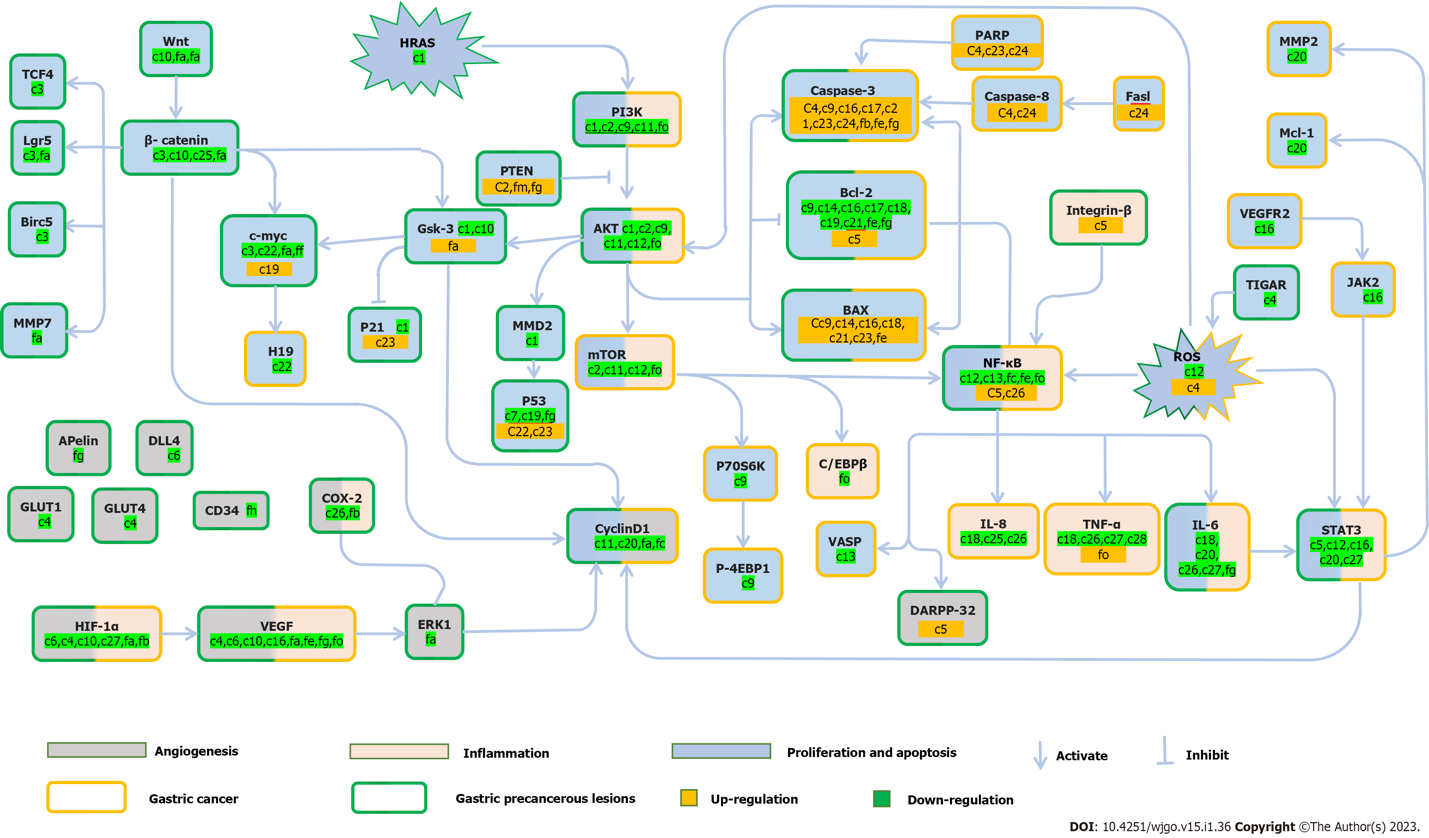 Figure 1 A diagram of pathway targets of traditional Chinese medicine formulas and compounds for gastric precancerous lesions and gastric cancer. Targets involved in angiogenesis, inflammation, and proliferation and apoptosis were labelled grey, pink, and blue, respectively. Border of targets regulated in gastric precancerous lesions and gastric cancer stage were painted into green and yellow, respectively. The traditional Chinese medicine formulas and compounds regulating each target were labeled as “c” and “f”, respectively. Red and green background of “c” and “f” represent up- and down-regulation of the target, respectively. The details of number of these formulas and compounds were shown in Tables 2 and 3. HRAS: Harvey rat sarcoma viral oncogene homolog; HIF-1α: Hypoxia-inducible factor 1α; VEGF: Vascular endothelial growth factor; NF-ΚB: Noncanonical nuclear factor-kappaB; TNF-α: Tumour necrosis factor alpha; IL: Interleukin.Table 1 Clinical trials of traditional Chinese medicine in treating gastric cancer and precancerous lesionsGPL: Gastric precancerous lesions; GC: Gastric cancer; WFC: Weifuchun; WAS: Weiansan; TCM: Traditional Chinese medicine; QOL: Quality of life; VEGF: Vascular endothelial growth factor.Table 2 In vitro and in vivo protective effects of active components of Chinese herbal medicine on gastric precancerous lesions and gastric cancerGPL: Gastric precancerous lesions; GC: Gastric cancer; EMT: Epithelial-mesenchymal transformation; NF-κB: Noncanonical nuclear factor-kappaB; TNF-α: Tumour necrosis factor alpha; IL: Interleukin; HIF-1α: Hypoxia-inducible factor 1α.Table 3 In vitro and in vivo protective effects of Chinese herbal compound on gastric precancerous lesions and gastric cancerSD: Sprague Dawley; GPL: Gastric precancerous lesions; GC: Gastric cancer; EMT: Epithelial-mesenchymal transformation; NF-κB: Noncanonical nuclear factor-kappa B.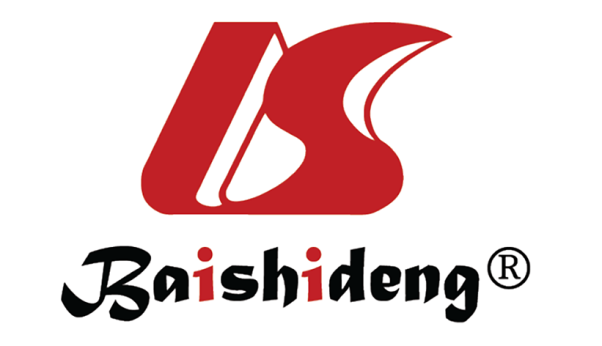 Published by Baishideng Publishing Group Inc7041 Koll Center Parkway, Suite 160, Pleasanton, CA 94566, USATelephone: +1-925-3991568E-mail: bpgoffice@wjgnet.comHelp Desk: https://www.f6publishing.com/helpdeskhttps://www.wjgnet.com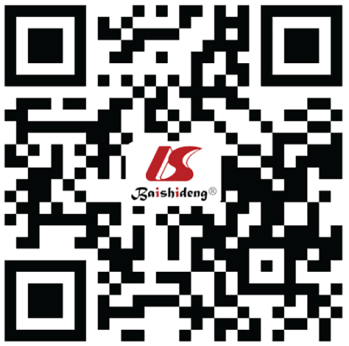 © 2023 Baishideng Publishing Group Inc. All rights reserved.Pathological stagesRef.Clinical drugsClinical sample sizeInterventionControlTreatment durationOutcome measuresGPLDeng et al[125], 2012Weining Granules120Weining GranulesWeifuchun tablets6 moOverall response; gastroscopically-determined response; pathologically-confirmed response; eradication of Hp; microvessel density in the gastric mucosa; VEGF; IL-2; IL-6; T lymphocyte subsets; immunoglobulins; symptom scores; QOL; adverse reactionsGPLBian et al[16], 2021Weifuchun (WFC)120WFC tabletsVitacoenzyme tablets6 moHistopathology of gastric tissues; intestinal microbiota; sensitivity and specifcity of diferent intestinal microbiotaGPLLi et al[126], 2006Weiansan (WAS)76WeiansanWeifuchun tablets24 wkInflammation of gastric mucosa; degree of glandular atrophy; IM and dysplasia; Hp infectionGPLNCT03823248MoLuoDan and Sanchi powder480Moluodan combined with Sanchi powderFolic acid tablets24 wkThe disappearance rate of dysplasia; Histopathological score; endoscopic findings score; main symptom score; the patient-reported outcome scale integralsGCPan et al[128], 2020Jianpi Yangzheng Xiaozheng decoction210Chemotherapy combined with JPYZXZ decoctionChemotherapy24 wkOne-year survival rate; progression-free survival; overall survival; immune related hematology test; objective response rate; tumor makers; TCM syndrome points; fatigue scale; QOL scaleGCXu et al[129], 2013Wei Chang’An399Chemotherapy combined with Wei Chang’An decoctionContinuously3 mo or moreSurvival trends; survival timeGCShu et al[130], 2019Yiqi Huayu Jiedu decoction489Chemotherapy combined with YHJDChemotherapy6 mo or moreDisease-free survival rate; 5-yr survival rate; QOL; TCM symptomsGCNCT05229809Yiqi Wenyang Jiedu prescription212Yiqi Wenyang Jiedu prescriptionSimulation agent of Yiqi Wenyang Jiedu prescription24 wkTwo-year disease-free survival rate; disease-free survival; overall survival; cumulative annual recurrence and metastasis rate for 1-3 yr; cumulative annual survival rate for 1-3 yr; Indexes related to fat distribution; visceral adiposity Index; tumor marker; peripheral blood inflammatory index; prognostic nutritional index; QOL of the patient; evaluation of the patient’s symptoms; medication compliance; percentage of participants with adverse eventsPathological stagesEffectNo.Ref.Active componentAnimal/cellsPathways/targetsGastric precancerous lesions (GPL)Anti-proliferation inducing apoptosisc1Wang et al[37], 2021ErianinGES-1 cellHRAS-PI3K-Akt↓; p-Gsk3β, MDM2, p21, CyclinD1↓Gastric precancerous lesions (GPL)Anti-proliferation inducing apoptosisc2Zhu et al[38], 2021Epigallocatechin gallateMale Wistar rats, PLGC modelPI3K/Akt/mTOR↓; PTEN↑; PI3K, Akt, mTOR↓Gastric precancerous lesions (GPL)Anti-proliferation inducing apoptosisc3Zeng et al[33], 2021Ginsenoside Rb1Sprague-Dawley rats, PLGC modelβ-catenin/TCF4↓; c-myc, cyclin, Birc5↓Gastric precancerous lesions (GPL)Anti-proliferation inducing apoptosisc4Lv et al[131], 2022Ginsenoside Rg3Male Sprague-Dawley rats, PLGC model GPL cellTIGAR, G6PDH, NADP, GSH↓; ROS↑Gastric precancerous lesions (GPL)Anti-inflammatoryc5Liu et al[50], 2020CalycosinMale (SD) rats, PLGC modelIntegrinβ1/NF-κB/DARPP-32; Integrinβ1, NF-κB, DARPP-32↑; STAT3↓Gastric precancerous lesions (GPL)Anti-angiogenesisc5Liu et al[50], 2020CalycosinMale (SD) rats, PLGC modelIntegrinβ1/NF-κB/DARPP-32; Integrinβ1, NF-κB, DARPP-32↑; STAT3↓Gastric precancerous lesions (GPL)Anti-angiogenesisc6Gao et al[58], 2022Atractylenolide IIIFemale SD rats, Gastric Precancerous, Lesions ModelHIF-1α, VEGF-A, DLL4↓Gastric precancerous lesions (GPL)Anti-angiogenesisc4Zeng et al[120], 2022Ginsenoside Rg3Male Sprague Dawley rats, PLGC modelAGS cell, HGC-27 cellGLUT1, GLUT4↓Gastric precancerous lesions (GPL)Inhibit glycolysis c4Liu et al[63], 2020Ginsenoside Rg3Male Atp4a/ C57Bl/6 mice, PLGC modelPI3K/Akt/mTOR↓; PI3K/Akt/miRNA-21↓; PI3K, AKT, mTOR, HIF-1α, miRNA-21↓; caspase-3↑Gastric precancerous lesions (GPL)Inhibit glycolysis c7Zhang et al[65], 2018Astragaloside IVMale Sprague-Dawley rats, PLGC modelLDHA, MCT1, MCT4, HIF-1α, CD147, TIGAR↓; miRNA-34a, p53↑Improvement of EMTC8Liao et al[68], 2023Gallic acidGES-1 cell, MC cellsWnt/β-catenin↓Induce autophagyc7Cai et al[44], 2018Astragaloside IVSprague Dawley rats, PLGC modelBcl-2/Bax, p53, Beclin1, p62, ATG5, ATG12↓; caspase3↑GCAnti-proliferation inducing apoptosisc9Xu et al[74], 2021Naringin SNU‑1 cell, GES‑1 cellPI3K/Akt↓; PI3K, Akt, Bcl-2↓; caspase 3, Bax↑GCAnti-proliferation inducing apoptosisc10Yang et al[132], 2016Epigallocatechin-3-gallateSGC-7901 cells, Nude mouse tumour xenograft modelWnt/β-catenin↓; GSK3b, β-catenin↓GCAnti-proliferation inducing apoptosisc11Lee et al[75], 2018PectolinarigeninAGS cell, MKN28 cell PI3K/Akt/mTOR↓; PI3K, p-Akt, mTOR, p-p70S6K, p-4EBP1↓GCAnti-proliferation inducing apoptosisc10Fu et al[133], 2019Epigallocatechin-3-gallateSGC7901 cellVEGF, HIF-1α↓GCAnti-proliferation inducing apoptosisc12Wang et al[77], 2020AloinHGC-27 cell, BGC-823 cellAkt/mTOR, Stat3, NF-κB↓; NOX2, ROS, Akt, mTOR, Stat3, IκBα, p65↓GCAnti-proliferation inducing apoptosisc13Chen et al[109], 2020Betulinic acidBGC-823 cells, MNK45 cellsNF-κB, VASP↓GCAnti-proliferation inducing apoptosisc14Geng et al[134], 2018Usnic acidBGC823 cell, SGC7901 cellBax, LC3-II↑; Bcl-2, p62↓GCAnti-proliferation inducing apoptosisc15Xu et al[135], 2020T-17SGC-7901, AGS cell, MGC-803 cell, BGC-823 cell, NCI-N87 cell,HUVEC cellJNK, Bcl-2↑GCAnti-proliferation inducing apoptosisc16Liu et al[81], 2015PonicidinMKN28 cellJAK2/STAT3↓; Bcl-2, VEGF, VEGFR2, JAK2 STAT3↓; Bax, caspase-3↑GCAnti-proliferation inducing apoptosisc17Chen et al[136], 2012Tanshinone IIAMKN45 cell, SGC7901 cell cyto-c, Bax, Caspase-9↑; Bcl-2↓GCAnti-proliferation inducing apoptosisc18Yang et al[52], 2020TomentosinGCCs cell, AGS cell IL-6, TNF-α, IL-1, IL-8, Bcl-2↓; Bax↑GCAnti-proliferation inducing apoptosisc19Sun et al[137], 2007SwainsonineSGC-7901 cell, BALB/c nu/nu mice, GC modelp53, Bcl-2↓; cmyc↑GCAnti-proliferation inducing apoptosisc20Tang et al[82], 2019MicheliolideAGS cell, N87 cellIL-6, STAT3, cyclinD1, Mcl-1, MMP-2↓GCAnti-proliferation inducing apoptosisc21Li et al[138], 2013AndrographolideBGC-823 cellBax, caspasase-3↑; Bcl-2↓GCAnti-proliferation inducing apoptosisc22Liu et al[139], 2016CurcuminSGC7901 cell, GES-1 cellc-Myc/H19↓; c-Myc, H19↓; p53↑GCAnti-proliferation inducing apoptosisc23Lee et al[140], 2016QuercetinNOD/SCID mice, PLGC model SNU719 cell, MKN74 cellsp53, p21, Bax, Puma, caspase-3, caspase-9, PARP↑GCAnti-proliferation inducing apoptosisc4Aziz et al[121], 2016Ginsenoside Rg3 SGC-7901 cellcaspases-3, caspase-8, caspase-9, PARP, SP1↑; HSF1, FUT4↓GCAnti-proliferation inducing apoptosisc24Saralamma et al[141], 2015PoncirinAGS cellsFasl, caspase-8, caspase-3, PARP↑GCAnti-inflammatoryc18Yang et al[52], 2020TomentosinGCCs cell, AGS cellIL-6, TNF-α, IL-1, IL-8, Bcl-2↓; Bax↑GCAnti-inflammatoryc25Tharmalingam et al[115], 2016PiperineAGS cellβ-catenin, IL-8↓GCAnti-inflammatoryc26Su et al[53], 2019ArtemisininSGC-7901 cell, GES-1 cells, C57BL/6 J miceNF-κB↓; IL-8, IL-6, TNF-α, IL-1β, COX-2, p-IκBα↓; IκBα↑GCAnti-inflammatoryc27Han et al[54], 2015Rosmarinic acidMKN45 cellIL-6/STAT3↓; IL-6, IL-1β, TNF-α, TNFsR-1, HIF-1α, miRNA-155-5p↓; IL-10↑GCAnti-inflammatoryc28Sun and Meng[55], 2022ScutellarinAGS cell, albino Wistar rats, GC modelrTNF-α, IL-1β, IL-2↓GCAnti-angiogenesisc4Li and Qu[89], 2019Ginsenoside Rg3BGC823 cellHIF 1α, VEGF↓GCInhibit glycolysisC29Wang et al[142], 2022Licochalcone AMKN45 cell, SGC7901cell, GES-1 cellAkt/HK2↓; Akt, HK2↓GCInhibit glycolysisC30Chen et al[96], 2015BaicaleinAGS cellPTEN/Akt/HIF-1α↓; HK2, LDH-A, PDK1, Akt, HIF-1α↓; PTEN↑GCInhibit glycolysisC31Wang et al[142], 2022HelichrysetinMGC803 cell, HCT-8 cellmTOR/p70S6K/c-Myc/PDHK1↓; mTOR/p70S6K, c-Myc, PDHK1↓GCInhibit glycolysisC27Han et al[54], 2015Rosmarinic acidMKN45 cellIL-6/STAT3↓; IL-6, IL-1β, TNF-α, TNFsR-1, HIF-1α, miRNA-155-5p↓; IL-10↑GCImprovement of EMTC32Wang et al[99], 2022Poria acidAGS cell, MKN-28 cell E-cadherin↑; N-cadherin, Vimentin↓GCImprovement of EMTC33Zang et al[143], 2017LuteolinNCI-N87 cell, MKN28 cell, Hs-746T cellE-cadherin↑; N-cadherin, vimentin, Snail↓GCImprovement of EMTc34Zhou et al[108], 2019CrocinAGS cell, HGC-27 cell, GES-1 cellmiR-320/KLF5/HIF-1α; KLF5/HIF-1α; KLF5, HIF-1α↓; miR-320↑GCImprovement of EMTc7Zhu and Wen, 2020[144], 2018Astragaloside IVBGC-823 cell, MKN-74 cell, GES-1 cellPI3K/Akt/NF-κB↓; TGF-β1↓GCRegulate immune functionc35Zhuang et al[105], 2020SophoridineMFC cell, RAW264.7 celliNOS, IFN-β, IL-12α, Granzyme-B, TNF-α, Perforin↑; Arg-1, CD206, IL-10, PD-1, Tim-3, Lag-3, CCR2↓GCRegulate immune functionC36Lu et al, 2021[104]Oleanolic acidMKN-45, Jurkat T cellIL-1β/ NF-κB /TET3↓; PD-L1↓GCInduce autophagyc11Lee et al, 2018[75]PectolinarigeninAGS cell, MKN28 cell PI3K/Akt/mTOR↓; PI3K, p-Akt, mTOR, mTOR, p-p70S6K, p-4EBP1↓GCInduce autophagyc14Geng et al[134], 2018Usnic acidBGC823 cell, SGC7901 cell Bax, LC3-II↑; Bcl-2, p62↓GCInduce autophagyc15Xu et al[135], 2020T-17SGC-7901, AGS, MGC-803, BGC-823, NCI-N87, HUVEC cellJNK, Bcl-2↑GCInhibits migration, and invasionc12Wang et al[77], 2020AloinHGC-27 cell, BGC-823 cell Akt/mTOR, Stat3, NF-κB↓; NOX2, ROS, Akt, mTOR, Stat3, IκBα, p65↓GCInhibits migration, and invasionc13Chen et al[109] , 2020Betulinic acidBGC-823 cells, MNK45 cellsNF-κB, VASP↓GCInhibits migration, and invasionc34Zhou et al[108], 2019CrocinAGS cell, HGC-27 cell, GES-1 cellmiR-320/KLF5/HIF-1α; KLF5/HIF-1α; KLF5, HIF-1α↓; miR-320↑GCInhibits migration, and invasionc37Cai et al[110], 201818β-glycyrrhetinic acidSGC-7901 cellROS/PKC-α/ERK↓; ROS, PKC-α, ERK↓GCInhibits migration, and invasionc30Yan et al[111], 2015BaicaleinSGC7901 Cell, MGC803 cellMMP-2, mmp-9, p38↓GCAnti-Helicobacter pyloric25Tharmalingam et al[115], 2016PiperineAGS cell linesβ-catenin, IL-8↓GCAnti-Helicobacter pyloric26Su et al[53], 2019ArtemisininSGC-7901 cell, GES-1 cellsNF-κB↓; IL-8, IL-6, TNF-α, IL-1β, COX-2, p-IκBα↓; IκBα↑GCAnti-Helicobacter pyloric28Sun and Meng[55], 2022Scutellarin(AGS) cell, albino Wistar rats, GC modelTNF-α, IL-1β, IL-2↓Pathological stagesEffectNo.Ref.FormulasMain componentAnimal/cellsPathways/targetsGPLAnti-proliferation inducing apoptosisfaZeng et al[31], 2016Weipixiao (WPX)Radix Astragali, Radix Pseudostellariae, Rhizoma Atractylodis Macrocephalae, Radix Salviae Miltiorrhiz, Herba Hedyotis DiffusaeMale SD rats, PLGC modelWnt/β-catenin↓; Lgr5, MMP-7, Wnt1, β-catenin↓GPLAnti-proliferation inducing apoptosisfaZeng et al[145], 2018Weipixiao (WPX)Astragalus Membranaceus, Pseudostellaria Heterophylla, Atractylodis Macrocephalae, Curcuma zedoaria, Salvia Miltiorrhiza and Hedyotis Diffusa WilldMale SD rats, PLGC modelWnt/GSK3β; GSK3β↑; C-myc↓GPLAnti-proliferation inducing apoptosisfbYin et al[29], 2019Weiqi decoction (WQD)Radix Angelicae Sinensis, Radix Astragali, Radix Codonopsis, Rhizoma Curcumae, Fructus Aurantii, Fructus Akebiae and Herba TaraxaciMale Wistar rats, CAG with Precancerous Lesion ModePGE2, caspase-3↑; Ki67, HIF-1, COX-2, VEGF, VEGFR1↓GPLAnti-proliferation inducing apoptosisfcCai et al[146], 2022Sancao Tiaowei DecoctionPseudostellariae Radix, stirbaked Atractylodis Macrocephalae Rhizoma inbran, Poria, Agrimoniae Herba, Taraxaci Herba, Hedyotis Diffusa Willd, Salviae Miltiorrhizae Radix Etrhizoma, Curcumae Rhizoma and Glycyrrhizae Radix Et RhizomaSD male rats, PLGC modelHh signaling↓; Shh, Gli-1, Smo, cyclinD1, CDKN2A/p16INK4a, NF-κB P65↓; Ptch↑GPLAnti-proliferation inducing apoptosisfdHao et al[147], 2022Huazhuojiedu decoctionArtemisia capillaris Thunb, Scutellaria baicalensis Georgi, Oldenlandia diffusa Roxb, Isatis indigotica Fortune, Lobelia chinensis Lour, Pogostemon cablinBenth, Scutellaria barbata D. Don, Sophora flavescens Aiton, Coptis chinensis Franch, Gynostemma pentaphyllum Makino, and Eupatorium fortunei TurczMale SD rats, PLGC modelLnc 517368↓GPLAnti-proliferation inducing apoptosisfeXu et al[148], 2018Xiao Tan He Wei DecoctionRadix bupleuri, processed rhizomapinelliae, poriacocos, coptischinensis, oldenlandiadiffusa, dandelion,cassia twig, rhubarb, radix paeoniae alba, radix glycyrrhizae preparataGES-1 cell, Wistar rats, PLGC rat animal modelsBax, caspase-3↑; Bcl-2, NF-κB↓GPLAnti-proliferation inducing apoptosisffShen et al[149], 2008Jinguo Weikang Capsule (JWC)Tinospora root, trifoliate-orange Immature fruit, kaempfer dutchmanspipe rootSD rats, PLGC modelH-ras, EGFR, P53, c-myc↓GPLAnti-inflammatoryfbYin et al[29], 2019Weiqi decoction (WQD)Radix Angelicae Sinensis, Radix Astragali, Radix Codonopsis, Rhizoma Curcumae, Fructus Aurantii, Fructus Akebiae, and Herba TaraxaciMale Wistar rats, CAG with Precancerous Lesion ModePGE2, caspase-3↑; Ki67, HIF-1, COX-2, VEGF,VEGFR1↓GPLAnti-inflammatoryfgDeng et al[125], 2012Weining granuleRadix Astragali Mongolici, Herba Hedyotdis, Rhizoma Curcumae Phaeocau, Fructus LyciiMale Wistar rats, PLGC modelVEGF, IL-6, IgG↓; CD4+, CD4+/CD8+, IL-2↑GPLAnti-angiogenesisfbYin et al[29], 2019Weiqi decoction (WQD)Radix Angelicae Sinensis, Radix Astragali, Radix Codonopsis, Rhizoma Curcumae, Fructus Aurantii, Fructus Akebiae, and Herba TaraxaciMale Wistar rats, CAG with Precancerous Lesion ModePGE2, caspase 3↑; Ki67, HIF-1, COX-2, VEGF,VEGFR1↓GPLAnti-angiogenesisfaZeng et al[59], 2018Weipixiao (WPX)Astragalus Membranaceus, Pseudostellaria Heterophylla, Atractylodis Macrocephalae, Curcuma zedoaria, Salvia Miltiorrhiza and Hedyotis Diffusa WilldMale SD rats, PLGC modelERK1/CylinD1; HIF-1α, VEGF, ERK1, CylinD1↓GPLAnti-angiogenesisfhWang et al[150], 2020Jinlongshe (JLS)Rhizoma Pinelliae, Radix, Rhizome Arisaemat, Glycyrrhizaepreparata, corium stomachiumgalli, etc.Male SD rats, PLGC modelApelin, CD34↓GPLProtecting gastric mucosafiYi et al[151], 2022Elian granulesCurcumae Rhizoma, Salviae Miltiorrhizae Radix et Rhizoma, Angelicae Sinensis, Diels, Coptidis Rhizoma, Hedyotis Diffusa, Codonopsis Radix, Atractylodis Macrocephalae Rhizoma, Glycyrrhizae Radix et Rhizoma, Pinelliae Rhizoma, Citri Reticulatae Pericarpium, PoriaMale SD rats, PLGC modelMAPK; JNK, p38↑GPLProtecting gastric mucosafjWang et al[32], 2020WeiFuChun (WFC)Radix Ginseng Rubra (red ginseng), Rabdosia amethystoides H. Hara, and fried Fructus AurantiiMale SD rats, PLGC modelMAPK; VEGF, FOXO4, AKT, TP53, FAS, MAPK8, MAPK11, MAPK14↓GPLInhibit glycolysisfaCai et al[64], 2019Weipixiao (WPX)Astragalus, Radix Pseudostellariae, Atractylodes macrocephala, Salvia miltiorrhiza Bge, Oldenlandia diffusa(Willd.)RoxbMale SD rats, PLGC modelmiRNA-34a/PI3K/AKT/Mtor; LDHA, CD147, MCT4, PI3K, AKT, mTOR, HIF-1α, miRNA-34a↓GPLInhibit glycolysisfkLiu et al[152], 2019Weipiling (WPL)Hedysarum multijugum Maxim, Pseudostellaria heterophylla Pax, Atractylodes macrocephala Koidz, Poria cocos Wolf, Panax notoginseng F.H. Chen, Curcuma zedoaria, Roscoe,Hedyotis diffusa Willd,Hericium erinaceus PersMale Atp4a-/-C57Bl/6 micemTOR/HIF-1α↓; CDX2, MUC2, ki-67, PTEN and p53, mTOR, HIF-1a, AMPK↓; TSC1, TSC2↑GPLImprovement of EMTflLi et al[69], 2022Manpixiao decoctionHeterophylla falsestarwort root, root of red rooted salvia, drug solomonseal, common perilla stem, largehead atractylodes rhizome, corydalis ambigua, japanese apricot fruit, citron, rose, villous amomum fruit, spreading hedyotis herb, liquoriceWistar male rats, PLGC modelEGFR-PI3K-AKT↓; EGFR, β-catenin, N-cadherin protein↓GCAnti-proliferation inducing apoptosisfmHe et al[76], 2020WeifufangAstragalus, Codonopsis pilosula, Atractylodes macrocephala, Poria cocos, Nutgrass Galingale Rhizome, Radix Curcumae, Sappan Wood, Rhizoma Curcumae, Zaoxiu Paris Root Rhizoma Paridis, Barbed Skullcap Herb, Ligustrum lucidum, South Dodder Seed, Oldenlandia, Liquorice Root, Chicken’s Gizzard-membrane, fry malt, and fry Rice-grain SproutBALB/c-nu nude mice, BGC-823 cell, Nude mice with xenograftsPTEN↑GCAnti-proliferation inducing apoptosisfnFang et al[153], 2021Huosu Yangwei (HSYW)Huoxiang, Zisugeng, Baizhu, Zhike, Doukou, Foshou, Wumei, Shengjiang, Dazao, Gancao, Huangqi, Dihuang, Mudanpi, Tianhuafen, Danggui, Chuanxiong, Ezhu, Gouqizi, Huanglian, Dangsheng, and PugongyingMale Balb/c mice, PLGC modelDNAJB4, CALD1, AKR1C1, CST1, CASP1, PREX1, SOCS3, PRDM1GCAnti-proliferation inducing apoptosisfoYuan et al[154], 2020Jianpi Yangzheng Xiaozheng (JPYZXZ) decoctionRadix astragali, Radix codonopsis pilosulae, Rhizoma Sparganiiand Rhizoma CurcumaeHGC-27 cells ,THP-1 cell, MFC cellPI3Kγ, NF-κB, AKT, p-C/EBPβ, IL-10↓; IL-1β, TNF-α, IL-12p↑GCAnti-proliferation inducing apoptosisfgDeng et al[92], 2019Weining granuleRadix Astragali Mongolici and Herba Hedyotdis Rhizoma Curcumae Phaeocaulis,Fructus LyciiMale Wistar rats, PLGC modelBcl-2, VEGF↓; caspase-3, PTEN↑GCAnti-inflammatoryfpLi et al[155], 2021Guiqi Baizhu prescriptionAstragali radix, Atractylodis macrocephalae, Angelicae,Paeoniae radix alba, Pericarpium citri reticulatae, Rhubarb, GlycyrrhizaeMKN-45 cell, SGC-7901 cell, BGC-823 cell, GES-1cellHER2, PD-L1↑GCAnti-angiogenesisfgDeng et al[92], 2019Weining granuleRadix Astragali Mongolici and Herba Hedyotdis Rhizoma Curcumae Phaeocaulis, Fructus LyciiMale Wistar rats, PLGC modelBcl-2, VEGF↓; caspase-3, PTEN↑GCImprovement of EMTfqLiu et al[100], 2020Babao DanNatural bezoar, snake gall, antelope horn, pearl, musk, and Panax notoginsengAGS cell, MGC803 cellTGF-b/Smad↓; TGF-b1, p-Smad2/3↓GCImprovement of EMTfoYuan et al[154], 2020Jianpi Yangzheng Xiaozheng (JPYZXZ) decoctionRadix astragali, Radix codonopsis pilosulae, Rhizoma Sparganiiand Rhizoma CurcumaeHGC-27 cells, THP-1 cell, MFC cellPI3Kγ, NF-κB, AKT, p-C/EBPβ, IL-10↓; IL-1β, TNF-α, IL-12p↑GCInhibits migration, and invasionfrChen et al[112], 2018Yangzheng Sanjie Decoction (YZSJD)Astragali Radix, Scutellariae Barbatae, Herba, Arisaematis Rhizoma Preparatum, Citri Sarcodactylis, Fructus, Cremastrae Pseudobulbus and Curcumae Longae, RhizomaMKN-45 cellEGFR, miR-7↑